 EDITAL DO PREGÃO Nº 14/2024PROCESSO ADMINISTRATIVO Nº 38/2024	O Município de Primavera do Leste - MT, por intermédio da Câmara Municipal de Primavera do Leste - MT, torna público que realizará licitação na modalidade Pregão, na forma eletrônica, em modo de disputa aberto, com participação Ampla, para Registro de preços para futura e eventual aquisição de estrutura de alumínio e policarbonato em formato de abóbada hemisférica (domo ou cúpula), incluindo instalação e materiais, em atendimento à Câmara Municipal de Primavera do Leste - MT,  conforme especificações, condições, quantidades e prazos constantes do Termo de Referência - Anexo I deste Edital. A licitação será regida pela Lei Federal nº 14.133, de 2021 e, complementarmente, pela Lei Complementar Federal nº 123, de 2006, pelas Resoluções 042/2023, 043/2023, 044/2023, 046/2023,  048/2023, 049/2023, 050/2023, 051/2023, 052/2023, 053/2023, 055/2023, 055/2023, 056/2023, 057/2023, 058/2023, 059/2023, 062/2023 e 064/2024.SUMÁRIO2. PUBLICIDADE................................................................................................................................33. PLATAFORMA ELETRÔNICA...................................................................................................34. DATA E HORÁRIO........................................................................................................................35. AGENTE DE CONTRAÇÃO.........................................................................................................36. OBJETO...........................................................................................................................................37. CONDIÇÕES PARA PARTICIPAÇÃO.......................................................................................48. CONSÓRCIO...................................................................................................................................59. COOPERATIVA..............................................................................................................................610. VISTORIA PRÉVIA (OPCIONAL).............................................................................................611. IMPUGNAÇÃO E ESCLARECIMENTOS................................................................................712. CREDENCIAMENTO...................................................................................................................713. CADASTRAMENTO DA PROPOSTA.......................................................................................814. CADASTRAMENTO DOS DOCUMENTOS DE HABILITAÇÃO.........................................915. ABERTURA DA SESSÃO............................................................................................................916. FORMULAÇÃO DE LANCES...................................................................................................1017. DESCONEXÃO DO(A) Pregoeiro.............................................................................................1018. BENEFÍCIOS ÀS MICROEMPRESAS E EMPRESAS DE PEQUENO PORTE...............1119. EMPATE FICTO.........................................................................................................................1220. EMPATE REAL...........................................................................................................................1221. CONFORMIDADE DA PROPOSTA CLASSIFICADA EM PRIMEIRO LUGAR...............................................................................................................................................1322. NEGOCIAÇÃO............................................................................................................................1323. DESCLASSIFICAÇÃO DE PROPOSTA	.................................................................................1324. INEXEQUIBILIDADE DE PROPOSTA	.................................................................................1425. PROPOSTA CLASSIFICADA EM PRIMEIRO LUGAR......................................................1426. ACEITABILIDADE DA PROPOSTA.......................................................................................1527. HABILITAÇÃO DA LICITANTE CLASSIFICADA EM PRIMEIRO LUGAR.................1628. HABILITAÇÃO JURÍDICA......................................................................................................1829. QUALIFICAÇÃO TÉCNICO-PROFISSIONAL E TÉCNICO-OPERACIONAL..............1830. REGULARIDADE FISCAL, SOCIAL E TRABALHISTA....................................................1931. HABILITAÇÃO ECONÔMICO-FINANCEIRA.....................................................................1932. OUTROS DOCUMENTOS.........................................................................................................1933. ENCAMINHAMENTO DA PROPOSTA VENCEDORA.......................................................2034. RECURSO(S) ADMINISTRATIVO(S).....................................................................................2035. REABERTURA DA SESSÃO PÚBLICA..................................................................................2236. ENCERRAMENTO DA LICITAÇÃO......................................................................................2237. REGISTRO DE PREÇOS...........................................................................................................2338. FORMAÇÃO DO CADASTRO DE RESERVA.......................................................................2439. CONTRATAÇÃO........................................................................................................................2440. SANÇÕES ADMINISTRATIVAS DE LICITAÇÃO...............................................................2541. PROTEÇÃO DOS DADOS NA LICITAÇÃO..........................................................................2642. CRÉDITOS ORÇAMENTÁRIOS............................................................................................. 2643. FORO............................................................................................................................................28ANEXO I - TERMO DE REFERÊNCIA........................................................................................29ANEXO II - MODELO DE DECLARAÇÕES................................................................................37ANEXO III - MODELO DE PROPOSTA.......................................................................................38ANEXO IV - MODELO DE ATESTADO DE VISTORIA TÉCNICA........................................39ANEXO V - MODELO DE DECLARAÇÃO DE PLENO CONHECIMENTO.........................40ANEXO VI - MINUTA DA ATA DE REGISTRO DE PREÇOS.................................................41ANEXO VII - MINUTA DO INSTRUMENTO DE CONTRATO................................................52PUBLICIDADEA publicidade deste Edital será realizada mediante divulgação e manutenção do inteiro teor do ato convocatório e de seus anexos no Portal Nacional de Contratações Públicas - PNCP, disponível no endereço eletrônico: https://pncp.gov.br/, nos termos fixados nos art. 54 da Lei Federal nº 14.133, de 2021.O presente Edital também será publicado, em forma de AVISO, no Diário Oficial, bem como em jornal diário de grande circulação (art. 54, § 1º, da Lei Federal nº 14.133, de 2021).A íntegra do presente Edital e seus Anexos, bem como todos os documentos, os esclarecimentos, impugnações, atos decisórios do procedimento licitatório durante a FASE EXTERNA serão divulgados no Portal Licitanet, disponível no endereço eletrônico: https://www.licitanet.com.br/, e no sítio internet da Câmara Municipal de Primavera do Leste - MT, disponível no endereço eletrônico: https://www.primaveradoleste.mt.leg.br/.PLATAFORMA ELETRÔNICAO Pregão, em sua forma eletrônica (art. 17, § 2º, da Lei Federal nº 14.133, de 2021), será realizada em sessão pública, por intermédio da INTERNET (rede mundial de computadores), mediante condições de segurança, criptografia e autenticação em todas as suas fases no Portal Licitanet, disponível no endereço eletrônico: https://www.licitanet.com.br/.DATA E HORÁRIOA(s) proposta(s) de preços e os documentos de habilitação deverão ser cadastrados no Portal Licitanet (https://www.licitanet.com.br/) até às 09:00 horas (horário oficial de Brasília/DF) do dia 26 de junho de 2024 (quarta - feira), quando se dará a abertura da sessão pública.Não havendo expediente ou ocorrendo qualquer fato superveniente que impeça a realização do certame na data marcada, a sessão será automaticamente transferida para o primeiro dia útil subsequente, no mesmo horário e endereço eletrônico anteriormente estabelecidos, desde que não haja comunicação do Pregoeiro em contrário.AGENTE DE CONTRAÇÃOOs trabalhos do certame licitatório serão conduzidos pelo  servidor Wender de Souza Barros, designado Pregoeiro (art. 8º da Lei Federal nº 14.133, de 2021) por intermédio da Portaria nº 085 de 2024, e que nesta licitação será denominado(a) PREGOEIRO (art. 8º, §5º, da Lei Federal nº 14.133, de 2021).O(A) Pregoeiro será auxiliada por equipe de apoio (art. 8º, §1º, da Lei Federal nº 14.133, de 2021) designada pela Portaria nº 085 de 2024, e responderá individualmente pelos atos que praticar.Em caso de impedimento na condução do certame licitatório, o Pregoeiro será substituído automaticamente por outro Pregoeiro designado pela Portaria nº 085, de 2024, seguindo a ordem de substituição definida na referida portaria.OBJETO A presente licitação, de menor preço por lote, tem por objeto o Registro de preços para futura e eventual aquisição de estrutura de alumínio e policarbonato em formato de abóbada hemisférica (domo ou cúpula), incluindo instalação e materiais, em atendimento à Câmara Municipal de Primavera do Leste - MT, conforme especificações, condições, quantidades e prazos constantes do Termo de Referência - Anexo I deste Edital.Fazem parte do presente Edital os anexos abaixo relacionados: Anexo I - Termo de Referência;Anexo II - Modelo de Declarações;Anexo III - Modelo de Proposta;Anexo IV - Minuta da Ata de Registro de Preços;Anexo V - Minuta do Instrumento de Contrato.CONDIÇÕES PARA PARTICIPAÇÃO Para participar deste Pregão, em sua forma eletrônica (art. 17, § 2º, da Lei Federal nº 14.133, de 2021), a licitante deverá preencher os seguintes requisitos: Pessoa jurídica cujo ramo de atividade seja compatível com o objeto desta licitação;Ser credenciada junto ao Portal Licitanet, disponível no endereço eletrônico: https://www.licitanet.com.br/, que atuará como órgão provedor do sistema eletrônico;Enviar em campo próprio do sistema eletrônico as seguintes declarações virtuais de que:cumpre plenamente os requisitos de habilitação e que sua proposta está em conformidade com as exigências do instrumento convocatório; (art. 63, I, da Lei Federal nº 14.133, de 2021).atende aos requisitos do art. 4º, §§2º e 3º, da Lei Federal nº 14.133, de 2021 para fazer jus aos benefícios previstos nos arts. 42 a 49 da Lei Complementar Federal nº 123, de 2006; (art. 4º, §§2º e 3º da Lei Federal nº 14.133, de 2021)cumpre as exigências de reserva de cargos para pessoa com deficiência e para reabilitado da Previdência Social, previstas no art. 93 da Lei Federal nº 8.213, de 1991 e em outras normas específicas; (art. 63, IV, da Lei Federal nº 14.133, de 2021)inexiste fato impeditivo para licitar ou contratar com a União Federal.A declaração falsa sujeitará a licitante à inabilitação e ao enquadramento na infração prevista no art. 155, VIII, da Lei Federal nº 14.133, de 2021.Todos os custos decorrentes da elaboração e apresentação das propostas serão de responsabilidade exclusiva do licitante, não se responsabilizando a Câmara Municipal de Primavera do Leste - MT por quaisquer custos, transações efetuadas pela licitante ou eventual desconexão do sistema.Não poderão participar deste Pregão:aquele que não atenda às condições deste Edital e seu(s) anexo(s);pessoas físicas;Microempreendedores Individuais (MEI’s);pessoas jurídicas que não possuam Inscrição Municipal ou que não possuam autorização legal para a prestação dos serviços que são objeto do presente Pregão;empresa que possua entre seus sócios agente público vinculado à Câmara Municipal de Primavera do Leste - MT;quem não cumprir os requisitos formais para participação neste Pregão;agentes públicos ou terceiros que se enquadrem em situações que possam configurar conflito de interesses no exercício ou após o exercício do cargo ou emprego, nos termos da legislação que disciplina a matéria; (art. 9º, §1º, da Lei Federal nº 14.133, de 2021);terceiro que auxilie a condução da contratação na qualidade de integrante de equipe de apoio, profissional especializado ou funcionário ou representante de empresa que preste assessoria técnica; (art. 9º, §2º, da Lei Federal nº 14.133, de 2021);autor do anteprojeto, do projeto básico ou do projeto executivo; (art. 14, I e II e §§ 2º e 3º, da Lei Federal nº 14.133, de 2021).pessoa jurídica que se encontre, ao tempo da licitação, impossibilitada de participar da licitação ou contratação em decorrência de sanção que lhe foi imposta, assim como aqueles que atuem em substituição a outra pessoa, física ou jurídica, com o intuito de burlar a efetividade da sanção a ela aplicada, inclusive a sua controladora, controlada ou coligada, desde que devidamente comprovado o ilícito ou a utilização fraudulenta da personalidade jurídica da licitante; (art. 14, III e §1º da Lei Federal nº 14.133, de 2021);aquele que mantenha vínculo de natureza técnica, comercial, econômica, financeira, trabalhista ou civil com dirigente da Câmara Municipal de Primavera do Leste - MT  ou com agente público que desempenhe função na licitação ou atue na fiscalização ou na gestão do contrato, ou que deles seja cônjuge, companheiro ou parente em linha reta, colateral ou por afinidade, até o terceiro grau; (art. 14, IV, da Lei Federal nº 14.133, de 2021);empresas controladoras, controladas ou coligadas, nos termos da Lei Federal nº 6.404, de 1976, concorrendo entre si; (art. 14, V, da Lei Federal nº 14.133, de 2021);pessoa jurídica que, nos 5 (cinco) anos anteriores à divulgação do edital, tenha sido condenada judicialmente, com trânsito em julgado, por exploração de trabalho infantil, por submissão de trabalhadores a condições análogas às de escravo ou por contratação de adolescentes nos casos vedados pela legislação trabalhista; (art. 14, VI, da Lei Federal nº 14.133, de 2021);Organizações da Sociedade Civil de Interesse Público - OSCIP, atuando nessa condição (Acórdão nº 746/2014-TCU-Plenário);aqueles que se enquadrem nas demais vedações do art. 14 da Lei Federal nº 14.133, de 2021.A verificação dos impedimentos e condições de participação ocorrerá somente após a fase competitiva do certame, momento no qual o Portal Licitanet (https://www.licitanet.com.br/) permite a identificação dos participantes do certame licitatório.Encerrada a fase de lances, o  Pregoeiro fará consulta aos cadastros oficiais: Cadastro Nacional de Condenados por Ato de Improbidade Administrativa e por Ato que Implique em Inelegibilidade - CNCIAI, Cadastro Nacional de Empresas Inidôneas e Suspensas (CEIS), Cadastro Nacional de Empresas Punidas - Cnep e Cadastro de Inidôneos do TCU ou qualquer outro que venha ser implantado e ainda no cadastro unificado de licitantes (art. 87 da Lei Federal nº 14.133, de 2021), bem como na “lista suja” de empregadores flagrados explorando trabalhadores em condições análogas às de escravo emitida pelo Ministério do Trabalho e Previdência, a fim de verificar se a licitante se enquadra em qualquer vedação prevista neste edital.Havendo qualquer impedimento, a licitante será, automaticamente, excluída da licitação, sem prejuízo das sanções previstas neste edital e em lei.CONSÓRCIONos termos do art. 15 da Lei Federal nº 14.133, de 2021, pessoa jurídica poderá participar de licitação em consórcio, observadas as seguintes normas:Comprovação de compromisso público ou particular de constituição de consórcio, subscrito pelos consorciados;Indicação da empresa líder do consórcio, que será responsável por sua representação perante a Administração;Admissão, para efeito de habilitação técnica, do somatório dos quantitativos de cada consorciado e, para efeito de habilitação econômico-financeira, do somatório dos valores de cada consorciado;Impedimento de a empresa consorciada participar, na mesma licitação, de mais de um consórcio ou de forma isolada;Responsabilidade solidária dos integrantes pelos atos praticados em consórcio, tanto na fase de licitação quanto na de execução do contrato.O licitante vencedor é obrigado a promover, antes da celebração da ata de registro de preços, a constituição e o registro do consórcio, nos termos do compromisso referido no art. 15, I, da Lei Federal nº 14.133, de 2021. (art. 15, §3º, da Lei Federal nº 14.133, de 2021)A substituição de consorciado deverá ser expressamente autorizada pela Câmara Municipal de Primavera do Leste - MT e condicionada à comprovação de que a nova empresa do consórcio possui, no mínimo, os mesmos quantitativos para efeito de habilitação técnicas apresentadas pela empresa substituída para fins de habilitação do consórcio no processo licitatório que originou o contrato. (art. 15, §5º, da Lei Federal nº 14.133, de 2021).COOPERATIVANos termos do art. 16 da Lei Federal nº 14.133, de 2021, pessoa jurídica organizada em forma de cooperativa poderá participar da licitação quando:a constituição e o funcionamento da cooperativa observarem as regras estabelecidas na legislação aplicável, em especial a Lei Federal nº 5.764, de 1971, a Lei Federal nº 12.690, de 2012, e a Lei Complementar Federal nº 130, de 2009;a cooperativa apresentar demonstrativo de atuação em regime cooperado, com repartição de receitas e despesas entre os cooperados;qualquer cooperado, com igual qualificação, for capaz de executar o objeto contratado, vedado à Administração indicar nominalmente pessoas;o objeto da licitação referir-se, em se tratando de cooperativas enquadradas na Lei Federal nº 12.690, de 2012, a serviços especializados constantes do objeto social da cooperativa, a serem executados de forma complementar à sua atuação.O licitante organizado em cooperativa deverá declarar, ainda, em campo próprio do sistema eletrônico, que cumpre os requisitos estabelecidos no art. 16 da Lei Federal nº 14.133, de 2021.VISTORIA PRÉVIA (OPCIONAL)Considerando que na presente contratação a avaliação prévia do local de execução é imprescindível para o conhecimento pleno das condições e peculiaridades do objeto a ser contratado, o licitante deve atestar, sob pena de inabilitação, que conhece o local e as condições de realização do serviço, assegurado a ele o direito de realização de vistoria prévia. (art. 63, § 2º, da Lei Federal nº 14.133, de 2021)A vistoria prévia tem por finalidade que o proponente possa constatar as condições de execução e particularidades inerentes à natureza dos trabalhos e sobre o local e para que perceba a realidade do cenário do empreendimento, suas peculiaridades, grau de dificuldade, quantitativos, etc, tendo condições de formar um conceito sobre os serviços como um todo e apresentando um preço justo em sua proposta não havendo dessa forma alegações futuras de desconhecimento das condições de execução dos serviços objeto deste Edital.O licitante que optar por realizar vistoria prévia deverá agendar visita diretamente com a Câmara Municipal de Primavera do Leste - MT, por intermédio do e-mail: licitacao@primaveradoleste.mt.leg.br ou pelo telefone: (66) 3498-3590 no horário de funcionamento do órgão, de modo que seu agendamento não coincida com o agendamento de outros licitantes interessados  (art. 63, § 4º, da Lei Federal nº 14.133, de 2021), não sendo aceitas visitas sem agendamento e as visitas deverão ocorrer em até 2 (dois) dias úteis antes da data de início do certame licitatório.Caso o licitante opte por não realizar vistoria, poderá, sob pena de inabilitação, substituir a declaração exigida no presente item por declaração formal assinada pelo seu responsável técnico acerca do conhecimento pleno das condições e peculiaridades da contratação.A empresa licitante, a seu critério, poderá declinar da vistoria prévia, sendo, neste caso, necessário apresentar, em substituição ao Atestado de Vistoria prévia, declaração formal assinada pelo responsável técnico da licitante, sob as penalidades da lei, de que tem pleno conhecimento das condições e peculiaridades inerentes à natureza dos trabalhos e sobre o local do serviço, assumindo total responsabilidade por esta declaração e ficando impedida, no futuro, de pleitear, por força do conhecimento declarado, quaisquer alterações contratuais de natureza técnica ou financeira. (art. 63, § 3º, da Lei Federal nº 14.133, de 2021)No caso vistoria prévia (opcional) deve ser preenchido atestado conforme modelo constante no Anexo IV - Modelo de Atestado de Vistoria Técnica e no caso de dispensa da referida vistoria deverá ser preenchida declaração, conforme modelo constante no Anexo V - Modelo de Declaração de Pleno Conhecimento.IMPUGNAÇÃO E ESCLARECIMENTOSQualquer pessoa, física ou jurídica, é parte legítima para impugnar edital de licitação por irregularidade na aplicação desta Lei ou para solicitar esclarecimento sobre os seus termos, devendo protocolar o pedido até 3 (três) dias úteis antes da data de abertura do certame (art. 164, caput, da Lei Federal nº 14.133, de 2021).As impugnações e os esclarecimentos deverão ser encaminhados exclusivamente de forma eletrônica pelo envio de mensagem eletrônica para o endereço: licitacao@primaveradoleste.mt.leg.br. As impugnações e pedidos de esclarecimentos não suspendem e nem interrompem os prazos previstos no certame licitatório.A concessão de efeito suspensivo à impugnação é medida excepcional e deverá ser motivada pelo(a) Pregoeiro, nos autos do processo de licitação.A resposta à impugnação ou ao pedido de esclarecimento será divulgado em sítio eletrônico oficial no prazo de até 3 (três) dias úteis, limitado ao último dia útil anterior à data da abertura do certame, e será divulgada no sítio eletrônico oficial da Câmara Municipal de Primavera do Leste – MT, disponível no endereço eletrônico: https://www.primaveradoleste.mt.leg.br/ (art. 164, parágrafo único, da Lei Federal nº 14.133, de 2021).Acolhida a IMPUGNAÇÃO contra este Edital e seus Anexos, serão procedidas as alterações e adequações necessárias, bem como designada nova data para a realização do certame, exceto quando, inquestionavelmente, a alteração não afetar a formulação das propostas (art. 55, § 1º, da Lei Federal nº 14.133, de 2021).Decairá do direito de impugnar os termos deste Edital (e seus Anexos), apontando eventuais falhas ou irregularidades que o viciarem, o cidadão que não o fizer nos prazos e condições fixados neste item, hipótese em que tal petição não terá efeito de impugnação e não obstaculizará a regular realização da sessão.Mesmo que a impugnação não seja conhecida, a administração pode anular seus próprios atos, quando eivados de vícios que os tornam ilegais, porque deles não se originam direitos; ou revogá-los, por motivo de conveniência ou oportunidade, respeitados os direitos adquiridos e assegurando a prévia manifestação dos interessados (Súmula nº 473 do STF e art. 71, § 3º, da Lei Federal nº 14.133, de 2021).CREDENCIAMENTO As empresas licitantes interessadas deverão proceder ao credenciamento antes da data marcada para início da Sessão Pública via internet.É de responsabilidade do cadastrado conferir a exatidão dos seus dados cadastrais nos Sistemas relacionados no item anterior e mantê-los atualizados junto aos órgãos responsáveis pela informação, devendo proceder, imediatamente, à correção ou à alteração dos registros tão logo identifique incorreção ou aqueles se tornem desatualizados.A participação do licitante no Pregão se dará exclusivamente através de Home Broker, o qual deverá manifestar em campo próprio da plataforma Eletrônica, pleno conhecimento, aceitação e atendimento às exigências de habilitação previstas no Edital.O credenciamento dar-se-á pela atribuição de chave de identificação e de senha, pessoal e intransferível, para acesso ao Portal Licitanet, disponível no endereço eletrônico: https://www.licitanet.com.br/, e o uso da senha de acesso ao sistema eletrônico é de inteira e exclusiva responsabilidade da licitante, incluindo qualquer transação efetuada diretamente ou por seu representante, não cabendo ao provedor do sistema ou ao promotor da licitação, responsabilidade por eventuais danos decorrentes do uso indevido da senha, ainda que por terceiros.O acesso do licitante ao Pregão, em sua forma eletrônica, para efeito de encaminhamento de proposta de preço e lances sucessivos de preços, somente se dará mediante prévio cadastramento e adesão ao Portal Licitanet, disponível no endereço eletrônico: https://www.licitanet.com.br/.É de exclusiva responsabilidade do licitante o sigilo da senha, bem como seu uso em qualquer transação efetuada, não cabendo ao Portal Licitanet (https://www.licitanet.com.br/) e à Câmara Municipal de Primavera do Leste - MT a responsabilidade por eventuais danos decorrentes de uso indevido da senha, ainda que por terceiros.O cadastramento do licitante junto a plataforma onde ocorrerá a disputa no presente Pregão implica a responsabilidade legal pelos atos praticados e a presunção de capacidade técnica para realização das transações inerentes ao certame. As microempresas ou as empresas de pequeno porte no momento de seu cadastro deverão manifestar em campo próprio do Sistema Eletrônico o estabelecido na Lei Complementar Federal nº 123, de 2006.A não declaração, no momento do credenciamento, da licitante em referência Lei Complementar Federal nº 123, de 2006, caso se enquadre, implicará o IMPEDIMENTO DA LICITANTE EM BENEFICIAR-SE DA CONDIÇÃO DE MICROEMPRESA (ME) OU EMPRESA DE PEQUENO PORTE (EPP).A declaração falsa dos requisitos do credenciamento sujeitará às sanções previstas neste Edital e nas demais cominações legais do certame, em especial quanto à tipificação prevista no art. 155, VIII, da Lei Federal nº 14.133, de 2021. A perda da senha ou a quebra de sigilo deverá ser comunicada ao provedor do sistema para imediato bloqueio de acesso.CADASTRAMENTO DA PROPOSTA O cadastramento de proposta(s) somente será possível após o cadastramento no Portal Licitanet, disponível no endereço eletrônico: https://www.licitanet.com.br/, na forma estabelecida no item “13 - CREDENCIAMENTO” deste Edital.A proposta de preços com o preço unitário/total para o item único, deverá ser enviada em formulário específico, mediante o uso da chave de acesso e senha privativa da licitante, exclusivamente, por meio do sistema eletrônico, no prazo indicado no item “4 - DATA E HORÁRIO”.O registro de proposta eletrônica vinculada ao presente certame implica, independente de expressa declaração, na(o):Aceitação de todas as condições estabelecidas neste Edital e seus Anexos;garantia do cumprimento da proposta por prazo mínimo de 90 (noventa) dias, contados da data de abertura da sessão pública;compromisso do licitante para com o rigoroso cumprimento das especificações técnicas, prazos e condições fixadas no Termo de Referência (Anexo I);Impossibilidade de posterior desistência ou declínio de proposta a partir da data da sessão eletrônica inicial, ou de requerer qualquer acréscimo de custos que deveria ter sido incluído na sua proposta;Submissão às sanções administrativas previstas neste Edital e seus Anexos;Obrigação de participar ativamente do certame (ON LINE) até a sua conclusão, encaminhando toda a documentação solicitada e/ou prestando as informações e esclarecimentos solicitados pelo(a) Pregoeiro.As propostas registradas no “Sistema” NÃO DEVEM CONTER NENHUMA IDENTIFICAÇÃO DA EMPRESA PROPONENTE, visando atender o princípio da impessoalidade e preservar o sigilo das propostas, sob pena de desclassificação.Quando do cadastramento da proposta, a licitante poderá parametrizar seu preço final mínimo, obedecida a aplicação do intervalo mínimo de diferença de valores que incidirá tanto em relação aos lances intermediários, quanto em relação ao lance que cobrir a melhor oferta.Os lances serão de envio automático pelo sistema, que respeitará o preço final mínimo, bem como o intervalo de que trata o item anterior.O preço final mínimo poderá ser alterado pela licitante durante a fase de lances, porém, não poderá ser superior a lance já registrado por ela no sistema.As licitantes se responsabilizarão pelas transações efetuadas em seu nome, assumindo como firmes e verdadeiras suas propostas, assim como os lances inseridos, bem como pelo acompanhamento de todas as operações efetuadas no sistema eletrônico durante a sessão pública, arcando com quaisquer ônus decorrentes da perda de negócios diante da inobservância de qualquer mensagem emitida pelo sistema ou de sua desconexão.Caberá à licitante comunicar imediatamente ao provedor do sistema eletrônico utilizado no certame, qualquer acontecimento que possa comprometer o sigilo ou a segurança, para imediato bloqueio de acesso. Até a abertura da sessão, as licitantes poderão retirar ou substituir suas propostas anteriormente apresentadas. A proposta deverá obedecer rigorosamente aos termos deste Edital e seus anexos, não sendo aceita oferta de serviços com características e quantidades diferentes das indicadas no Termo de Referência - Anexo I deste Edital.Todas as especificações do objeto contidas na proposta vinculam o fornecedor registrado.Independente de declaração expressa, a simples apresentação da proposta implica submissão da licitante a todas as condições estipuladas neste Edital e seus anexos, bem como, na legislação aplicável, inclusive a Lei Federal nº 8.078, de 1990.Nenhuma indenização será devida aos licitantes pela elaboração ou apresentação de propostas relativas a presente licitação.Nos valores propostos estarão inclusos todos os custos operacionais, encargos previdenciários, trabalhistas, tributários, comerciais, frete e quaisquer outros que incidam, direta ou indiretamente, no fornecimento dos bens.Após a abertura da sessão pública eletrônica do presente certame não cabe, em nenhuma hipótese, desistência de proposta.Nenhuma proposta ou documentação de habilitação poderá ser encaminhada ao(à) Pregoeiro por e-mail ou outro meio de comunicação antes do encerramento da etapa competitiva, sob pena de quebra do anonimato da competição e, consequentemente, desclassificação da proposta.CADASTRAMENTO DOS DOCUMENTOS DE HABILITAÇÃO O cadastramento dos documentos de habilitação somente será possível após o cadastramento no Portal Licitanet, disponível no endereço eletrônico: https://www.licitanet.com.br/, na forma estabelecida no item “13 – CREDENCIAMENTO” deste Edital.As Microempresas (ME) e as Empresas de Pequeno Porte (EPP) deverão encaminhar a documentação de habilitação, ainda que haja alguma restrição de regularidade fiscal, social e trabalhista, nos termos do art. 43, § 1º, da Lei Complementar Federal nº 123, de 2006.Até a abertura da sessão pública, os licitantes poderão acrescentar ou substituir a documentos de habilitação anteriormente inseridos no sistema.Os documentos que compõem a proposta e a habilitação do licitante melhor classificado somente serão disponibilizados para avaliação do(a) Pregoeiro, e para acesso público, após o encerramento do envio de lances.ABERTURA DA SESSÃO Na data e horário previstos no item “4 - DATA E HORÁRIO” deste Edital, a sessão pública na internet será aberta automaticamente pelo sistema.A verificação da conformidade da proposta será feita exclusivamente na fase de julgamento das propostas e em relação à proposta mais bem classificada.O sistema disponibilizará campo próprio para troca de mensagens entre o(a) Pregoeiro e os Licitantes, vedada outra forma de comunicação.FORMULAÇÃO DE LANCES Aberta a etapa competitiva - sessão pública - as licitantes deverão encaminhar lances exclusivamente por meio do sistema eletrônico, sendo a licitante imediatamente informada, on-line, do seu recebimento e do valor consignado no registro.Os lances serão ofertados pelo valor unitário/total do item/lote único.As licitantes poderão oferecer lances sucessivos, observados o horário fixado para a abertura da sessão pública e as regras estabelecidas neste Edital. Caso o licitante não apresente lances, concorrerá com o valor de sua proposta.Durante o transcurso da sessão pública, os licitantes serão informados, em tempo real, do valor do menor lance registrado, vedada a identificação do licitante.A licitante somente poderá oferecer lance inferior ao último por ela ofertado e registrado pelo sistema eletrônico; porém, o lance poderá ser intermediário, ou seja, igual ou superior à melhor oferta registrada (art. 56, §3º, II, da Lei Federal nº 14.133, de 2021).Não serão aceitos dois ou mais lances de mesmo valor, prevalecendo aquele que for
recebido e registrado em primeiro lugar.Caso seja ofertado lance inconsistente ou inexequível, a licitante poderá, uma única vez, excluir seu último lance ofertado, no intervalo de 15 (quinze) segundos após o registro no sistema.Como medida excepcional, o(a) Pregoeiro poderá excluir a proposta ou lance que possa comprometer, restringir ou frustrar o caráter competitivo do processo licitatório, mediante comunicação eletrônica automática via sistema, que implicará a retirada da licitante do certame, sem prejuízo do direito de defesa.Será adotado para o envio de lances neste Pregão o modo de disputa “aberto”, em que as licitantes apresentarão lances públicos e sucessivos, inclusive o lance final. O Item aberto para lance, antes de ser encerrado, entrará no tempo de iminência, de 01 (um) a 60 (sessenta) minutos, determinado pelo Pregoeiro(a). Decorrido o tempo de iminência, o item entrará no modo de disputa aberto, o qual terá a duração mínima de 10 (dez) minutosO tempo de que trata o item 15.11, será prorrogado automaticamente pelo sistema quando houver lance ofertado nos 02 (dois) últimos minutos do período de duração.O período de duração da disputa será prorrogado automaticamente por mais 02 (dois) minutos, sempre que houver lance enviado no período de prorrogação de que trata o item 15.12. Na hipótese de não haver novos lances nos termos do subitem 15.12. a disputa será encerrada automaticamente.Os lances apresentados e levados em consideração para efeito de julgamento serão de exclusiva e total responsabilidade de cada licitante, não lhe cabendo o direito de pleitear qualquer alteração posterior.Durante a etapa de disputa de lances, o Pregoeiro poderá EXCLUIR qualquer lance cujo valor seja considerado supostamente irrisório ou inexequível, ou até que entenda ter sido lançado erroneamente, cabendo ao sistema o encaminhamento de mensagem automática ao licitante, o qual terá a faculdade de repetir tal lance, caso confirme a exatidão do lance registrado.Após o término dos prazos estabelecidos nos itens anteriores, o sistema ordenará os lances segundo a ordem crescente de valores.As licitantes serão informadas, em tempo real, do valor do melhor lance registrado, durante a sessão pública do Pregão, sendo vedada a identificação do seu detentor.DESCONEXÃO DO PREGOEIRONo caso de desconexão do Pregoeiro, no decorrer da etapa competitiva do Pregão, o sistema poderá permanecer acessível às licitantes para a recepção dos lances, retornando o Pregoeiro, quando possível, sua atuação no certame, sem prejuízo dos atos realizados.Quando a desconexão do Pregoeiro persistir por tempo superior a 10 (dez) minutos, a sessão do Pregão será suspensa e reiniciada somente após a comunicação expressa aos participantes, com no mínimo, 12 (doze) horas de antecedência, no Portal Licitanet, disponível no endereço eletrônico: https://www.licitanet.com.br/.BENEFÍCIOS ÀS MICROEMPRESAS, EMPRESAS DE PEQUENO PORTE E REGIONAISA obtenção de benefícios previstos dos artigos 42 a 49 da Lei Complementar Federal nº 123, de 2006 fica limitada às microempresas (ME) e às empresas de pequeno porte (EPP) que, no ano-calendário de realização da licitação, ainda não tenham celebrado contratos com a Administração Pública cujos valores somados extrapolem a receita bruta máxima admitida para fins de enquadramento como empresa de pequeno porte, devendo o licitante apresentar declaração de observância desse limite para fins de habilitação.O licitante enquadrado como microempresa ou empresa de pequeno porte deverá declarar, ainda, em campo próprio do sistema eletrônico, que cumpre os requisitos estabelecidos no artigo 3° da Lei Complementar Federal nº 123, de 2006, estando apto a usufruir do tratamento favorecido estabelecido nos arts. 42 a 49 da Lei Complementar Federal nº 123, de 2006, observado o disposto nos art. 4º, §§ 1º ao 3º, da Lei Federal nº 14.133, de 2021.Após a fase de lances, o sistema identificará em coluna própria as microempresas (ME) e empresas de pequeno porte (EPP) participantes, fazendo a comparação entre os valores da primeira colocada, caso esta não seja uma ME ou EPP, e das demais ME ou EPP na ordem de classificação, que será disponibilizada automaticamente nas telas do(a) Pregoeiro e do fornecedor e encaminhada em mensagem por meio de chat.Quanto aos ITENS, na fase de PROPOSTA será concedido TRATAMENTO DIFERENCIADO às ME's e EPP's, caso a proposta mais bem classificada tenha sido ofertada por empresa de médio ou grande porte e haja proposta apresentada por ME/EPP de valor até 10% (dez por cento) superior ao da melhor proposta, oportunidade em que o Portal Licitanet (https://www.licitanet.com.br/), automaticamente, procederá da seguinte forma:A ME/EPP mais bem classificada poderá, no prazo de 5 (cinco) minutos, apresentar proposta de preço inferior a do licitante mais bem classificado e, atendidas as exigências deste Edital e seus Anexos, será reclassificada como melhor proposta do certame;não sendo registrado um novo lance pela ME/EPP convocada através do sistema na forma do subitem anterior, e havendo outros licitantes que se enquadrem na condição prevista no caput, estes serão convocados, na ordem classificatória, para o exercício do mesmo direito, também no prazo de 5 (cinco) minutos;havendo empate de valor entre duas empresas beneficiárias do direito de preferência fixada na Lei Complementar Federal nº 123, de 2006, exercerá tal direito prioritariamente aquela cuja proposta tenha sido recebida e registrada pelo sistema primeiramente;o sistema encaminhará mensagem automática, por meio do “chat”, convocando a ME/EPP mais bem classificada a fazer sua última oferta no prazo de 5 (cinco) minutos, sob pena de decadência do direito concedido;na hipótese em que nenhuma dos licitantes exerça o direito de tratamento diferenciado, será mantida a ordem classificatória do certame.Na fase de HABILITAÇÃO, será concedido TRATAMENTO DIFERENCIADO às ME's/EPP's que estejam com problemas de REGULARIDADE FISCAL, SOCIAL E TRABALHISTA, à luz do disposto nos arts. 42 e 43 da Lei Complementar Federal nº 123, de 2006, conforme as seguintes regras:em se tratando de ME/EPP com alguma RESTRIÇÃO na comprovação da HABILITAÇÃO FISCAL, SOCIAL E TRABALHISTA, deverá(ão) ser apresentada(s) e juntada(s) aos autos a(s) respectiva(s) certidão(ões) com validade vencida ou com restrição, sendo aceita a situação parcial de irregularidade ali comprovada, julgando-se “habilitada” no certame empresa(s) nessa situação;será assegurado o prazo de 5 (cinco) dias úteis, prorrogáveis por igual período, a critério da Administração, para a regularização da documentação, pagamento ou parcelamento do débito, e emissão de eventuais certidões;a não regularização da documentação fiscal, social ou trabalhista, implicará na decadência do direito à contratação, sem prejuízo das sanções previstas neste Edital e seus Anexos;no caso de decadência do direito por não regularização da situação, será facultada à Câmara Municipal de Primavera do Leste – MT a convocação dos licitantes remanescentes, na ordem de classificação.A fim de cumprir o disposto no Artigo 3º da Lei Municipal 1.953 de 27/05/2021, a prioridade de contratação com a microempresas e empresas de pequeno porte sediadas local ou regionalmente, até o limite de 10% (dez por cento) do melhor preço válido, proporciona a está o direito de ofertar um preço menor do que aquela classificada (empate Ficto).Em consonância com o Anexo IV da Lei nº 10.340, de 19 de novembro de 2015 pertencem a regionalidade da REGIÃO V – SUDESTE as cidades: Rondonópolis (Cidade Polo), Gaúcha do Norte, Paranatinga, Santo Antônio do Leste, Campo Verde, Primavera do Leste, Dom Aquino, Poxoréu, Tesouro, Jaciara, São Pedro da Cipa, Juscimeira, Pedra Preta, Guiratinga, São José do Povo, Alto Garças, Itiquira, Alto Araguaia, Alto Taquari.Realizada  etapa descrita no item 18.7, e não havendo menor proposta por parte de ME e EPP sediadas local ou regionalmente, será aberta a possibilidade de que outras ME e EPP possam oferecer proposta inferior a melhor proposta, desde que seja até 5% maior (empate ficto).EMPATE FICTOSe o melhor lance for ofertado por licitante que não se enquadre na condição de ME ou EPP, o sistema facultará a estas o exercício do direito de preferência para fins de desempate, conforme determina o art. 44, §2º, da Lei Complementar Federal nº 123, de 2006, momento no qual a ME ou EPP mais bem classificada será convocada para apresentar nova proposta, no prazo máximo de 5 (cinco) minutos controlados pelo sistema, sob pena de preclusão, consoante determina o art. 45, §3º, da Lei Complementar Federal nº 123, de 2006.O direito de preferência de que trata o item anterior será concedido da seguinte forma:Ocorrendo o empate, a microempresa ou a empresa de pequeno porte melhor classificada poderá apresentar proposta de preço inferior àquela considerada vencedora do certame, situação em que será adjudicado o objeto em seu favor; enão ocorrendo a contratação da microempresa ou empresa de pequeno porte, na forma da alínea anterior, serão convocadas as remanescentes que porventura se enquadrem na situação de empate, na ordem classificatória, para o exercício do mesmo direito; eno caso de equivalência dos valores apresentados pelas microempresas e empresas de pequeno porte que se encontrem em situação de empate, será realizado sorteio entre elas para que se identifique aquela que primeiro poderá apresentar melhor oferta.Se houver equivalência de valores apresentados pelas MEs ou EPPs, que se encontrem no intervalo estabelecido no art. 44, §2º, da Lei Complementar Federal nº 123, de 2006, o sistema efetuará sorteio para identificar a empresa que primeiro poderá apresentar melhor oferta.Caso a ME ou EPP convocada decline de exercer o direito de preferência, o sistema convocará as remanescentes que porventura se enquadrem na hipótese do art. 44, §2º, da Lei Complementar Federal nº 123, de 2006, na ordem de classificação. Se houver êxito no procedimento especificado acima, o sistema disponibilizará nova classificação dos fornecedores para fins de aceitação pelo(a) Pregoeiro. Não havendo êxito ou não existindo ME ou EPP participante, prevalecerá a classificação inicial.EMPATE REALEm caso de empate entre 2 (duas) ou mais propostas, desde que não se enquadre em situação prevista nos arts. 44 e 45 da Lei Complementar Federal nº 123, de 2006, serão utilizados os critérios de desempate previstos no art. 60 da Lei Federal nº 14.133, de 2021, naquela ordem, mesmo não havendo envio de lances na fase competitiva.Persistindo o empate, será assegurada preferência, sucessivamente, aos produtos produzidos por:Empresas brasileiras;Empresas estabelecidas no território de Mato Grosso;Empresas que invistam em pesquisa e no desenvolvimento de tecnologia no País;Empresas que comprovem a prática de mitigação, nos termos da Lei Federal nº 12.187, de 2009.CONFORMIDADE DA PROPOSTA CLASSIFICADA EM PRIMEIRO LUGAR Encerrada a etapa de lances, após observado o disposto no item “8 - CONSÓRCIO” deste Edital, o(a) Pregoeiro solicitará, no prazo de 2 (duas) horas, o envio da proposta classificada em primeiro lugar adequada ao último lance ofertado, e se necessário, dos documentos complementares, que será julgada pelo critério de menor preço unitário/total por item/lote e realizará a verificação da conformidade da proposta em relação ao objeto e à compatibilidade do preço em relação ao máximo para a contratação, conforme definido neste edital. NEGOCIAÇÃODefinido o resultado do julgamento, o(a) Pregoeiro poderá negociar condições mais vantajosas com o primeiro colocado, pelo sistema eletrônico, podendo, a negociação ser acompanhada pelos demais licitantes.Caso a proposta da licitante classificada em primeiro lugar apresente preço superior ao máximo para a contratação, o(a) Pregoeiro deverá negociar condições mais vantajosas, pelo sistema eletrônico, podendo, a negociação ser acompanhada pelos demais licitantes (art. 61, §1º, da Lei Federal nº 14.133, de 2021).No caso de desclassificação da proposta da licitante classificada em primeiro lugar, a negociação poderá ser feita com as demais licitantes classificadas, exclusivamente por meio do sistema eletrônico, respeitada a ordem de classificação. Em caso de propostas intermediárias empatadas, serão utilizados os critérios de desempate previstos no art. 60 da Lei Federal nº 14.133, de 2021 (art.61, §1º da Lei Federal nº 14.133, de 2021).A proposta de preços classificada em primeiro lugar, ajustada ao valor final aceito pelo(a) Pregoeiro após a devida negociação, deverá ser anexada ao sistema eletrônico após solicitação do(a) Pregoeiro pela opção "Convocar Anexo", no prazo de 2 (duas) horas, contado de sua solicitação.DESCLASSIFICAÇÃO DE PROPOSTASerá desclassificada a proposta, que (art. 59, da Lei Federal nº 14.133, de 2021):contiverem vícios insanáveis;não obedecerem às especificações técnicas pormenorizadas no edital;apresentarem preços inexequíveis;com preço superior ao estimado para a contratação;não tiverem sua exequibilidade demonstrada, quando exigido pela Administração;não tiver como anexo atestado de vistoria técnica, conforme “Anexo IV - Modelo de Atestado de Vistoria Técnica” ou a declaração de pleno conhecimento conforme “Anexo V - Modelo de Declaração de Pleno Conhecimento”;apresentarem desconformidade com quaisquer outras exigências do edital, desde que insanável.Erros no preenchimento da planilha não constituem motivo para a desclassificação da proposta. A planilha poderá ser ajustada pelo fornecedor, no prazo indicado pelo sistema, desde que não haja majoração do preço, que se comprove que este é o bastante para arcar com todos os custos da contratação e se limite a sanar erros ou falhas que não alterem a substância das propostas (Acórdão 1217/2023 Plenário - TCU).Será desclassificada a proposta que não corrigir ou não justificar eventuais falhas apontadas pelo(a) Pregoeiro.INEXEQUIBILIDADE DE PROPOSTAÉ considerado indício de inexequibilidade das propostas valores inferiores a 50% (cinquenta por cento) do valor orçado pela Administração.Se houver indícios de inexequibilidade da proposta de preço, ou em caso da necessidade de esclarecimentos complementares, poderá ser efetuada diligência, e adotados, entre outros e no que couber, os seguintes procedimentos:Questionamentos junto à proponente para a apresentação de justificativas e comprovações em relação aos custos com indícios de inexequibilidade;verificação de acordos, convenções coletivas ou sentenças normativas;levantamento de informações no Ministério do Trabalho e Previdência e consultas às Secretarias de Fazenda Federal, Distrital, Estadual ou Municipal;consultas a entidades ou conselhos de classe, sindicatos ou similares;pesquisas em órgãos públicos ou empresas privadas para verificação de contratos da mesma natureza;pesquisa de preço com fornecedores dos insumos utilizados, tais como atacadistas, lojas de suprimentos, supermercados e fabricantes;verificação de notas fiscais dos produtos adquiridos pelo proponente;levantamento de indicadores salariais ou trabalhistas publicados por órgãos de pesquisa;estudos setoriais;análise de soluções técnicas e/ou condições excepcionalmente favoráveis que o proponente detenha para o fornecimento dos produtos; edemais verificações que porventura se fizerem necessárias.A inexequibilidade só será considerada após diligência do pregoeiro, que comprove:que o custo do licitante ultrapassa o valor da proposta; einexistirem custos de oportunidade capazes de justificar o vulto da oferta.A inexequibilidade da proposta será considerada quando a diligência comprovar que os custos da licitante ultrapassam o valor da proposta, bem como se inexistirem custos de oportunidade capazes de justificar o vulto da oferta.PROPOSTA CLASSIFICADA EM PRIMEIRO LUGAR Na hipótese de a proposta não ser aceitável ou se a licitante classificada em primeiro lugar não atender às exigências para a habilitação, o(a) Pregoeiro examinará a proposta subsequente até a apuração de uma proposta que atenda aos requisitos descritos neste Edital.Constatado o atendimento às exigências fixadas neste Edital, a licitante classificada em primeiro lugar será declarada vencedora da licitação.No julgamento da habilitação e das propostas, o Pregoeiro poderá sanar erros ou falhas que não alterem substancialmente as propostas, dos documentos de habilitação e sua validade jurídica, mediante despacho fundamentado, registrado em ata e acessível a todos, atribuindo-lhes validade e eficácia para fins de habilitação e classificação (art. 64, §1º, da Lei Federal nº 14.133, de 2021).Caso haja necessidade de suspensão da sessão pública para a realização de diligências, com vistas ao saneamento de que trata item anterior, a sessão pública será reiniciada mediante aviso prévio no sistema com, no mínimo, 12 (doze) horas de antecedência, sendo a ocorrência registrada em ata e disponibilizada no Portal Licitanet, disponível no endereço eletrônico: https://www.licitanet.com.br/.A proposta de preços classificada em primeiro lugar, ajustada ao último lance ofertado pela licitante e, se necessário, com os documentos complementares solicitados pelo(a) Pregoeiro, deverá ser anexada ao sistema eletrônico após a solicitação pela opção “Convocar Anexo”, no prazo de 2 (duas) horas, contado de sua solicitação.O prazo definido no item anterior poderá ser prorrogado por igual período, quando:solicitado pela licitante, mediante justificativa aceita pelo Pregoeiro; oude ofício, a critério do Pregoeiro, quando constatado que o prazo estabelecido não é suficiente para o envio dos documentos exigidos.A proposta de preços deverá ser elaborada com observância das seguintes exigências:não conter cotações alternativas, emendas ou entrelinhas;fazer menção ao número deste Edital, conter a razão social do licitante, seu CNPJ, dados bancários e endereço completo;a falta do CNPJ e (ou) endereço completo poderá ser preenchida pelos dados constantes no sistema eletrônico.conter cotação de preço unitário e total para o item/lote ofertado, em moeda corrente nacional (Real), incluídos todos os tributos, taxas, fretes e demais encargos pertinentes, conforme Modelo de Proposta previsto no Anexo VI deste Edital;os custos relacionados ao fornecimento do objeto deverão ser detalhados para efeito de eventual reequilíbrio dos preços contratados; o preço unitário/total máximo para o item/lote é o que consta do Termo de Referência - Anexo I deste Edital;conter a marca e, se existir, informar o modelo;será aceita a oferta de produtos com marcas diferentes da marca de referência, desde que apresentem qualidade igual ou superior, observado o art. 42 da Lei Federal nº 14.133, de 2021.indicar o número do CNPJ da filial ou do estabelecimento da licitante que emitirá a nota fiscal referente ao fornecimento dos materiais, indicação essa indispensável para efeito de empenho da despesa, liquidação do objeto contratado e realização do pagamento.A apresentação da proposta implicará, necessariamente, a anuência a todas as exigências contidas neste Edital e seus anexos, inclusive quanto ao prazo de entrega e condições de garantia, conforme Termo de Referência - Anexo I deste Edital, bem como quanto ao prazo de validade da proposta, não inferior a 60 (sessenta) dias, contados da data de sua entrega (art. 90, §3º, da Lei Federal nº 14.133, de 2021).ACEITABILIDADE DA PROPOSTAEncerrada a etapa de negociação, o Pregoeiro examinará a proposta classificada em primeiro lugar quanto à adequação ao objeto e à compatibilidade do preço em relação ao máximo estipulado para contratação neste Edital e em seus anexos.A licitante classificada em primeiro lugar deverá encaminhar a proposta de preços adequada ao novo valor por ela ofertado, em até 2 (duas) horas, bem como as especificações estipuladas no Edital e seus anexos.Qualquer interessado poderá requerer que se realizem diligências para aferir a exequibilidade e a legalidade das propostas, devendo apresentar as provas ou os indícios que fundamentam a suspeita.Na hipótese de necessidade de suspensão da sessão pública para a realização de diligências, com vistas ao saneamento das propostas, a sessão pública somente poderá ser reiniciada mediante aviso prévio no sistema com, no mínimo, 12 (doze) horas de antecedência, e a ocorrência será registrada em ata.O Pregoeiro poderá convocar o licitante para enviar documento digital complementar, por meio de funcionalidade disponível no sistema, no prazo mínimo de 2 (duas) horas, sob pena de não aceitação da proposta.O prazo estabelecido no item anterior poderá ser prorrogado pelo Pregoeiro por solicitação escrita e justificada do licitante, formulada antes de findo o prazo, e formalmente aceita pelo Pregoeiro.Para fins de análise da proposta quanto ao cumprimento das especificações do objeto, poderá ser colhida a manifestação escrita do setor requisitante do produto ou da área especializada no objeto.Se a proposta ou lance vencedor for desclassificado, o Pregoeiro examinará a proposta ou lance subsequente, e, assim sucessivamente, na ordem de classificação.O Pregoeiro poderá encaminhar, por meio do sistema eletrônico, contraproposta ao licitante que apresentou o lance mais vantajoso, com o fim de negociar a obtenção de melhor preço, vedada a negociação em condições diversas das previstas neste Edital. Também nas hipóteses em que o Pregoeiro não aceitar a proposta do licitante vencedor e passar à subsequente, poderá negociar com o licitante para que seja obtido preço melhor. A(s) negociação(ões) será(ão) realizada(s) por meio do sistema, podendo ser acompanhada pelos demais licitantes. Sempre que a proposta não for aceita, e antes de o Pregoeiro passar à subsequente, haverá nova verificação, pelo sistema, da eventual ocorrência do empate ficto, previsto nos arts. 44 e 45 da Lei Complementar Federal nº 123, de 2006, seguindo-se a disciplina antes estabelecida, se for o caso.Havendo necessidade, o Pregoeiro suspenderá a sessão, informando no “chat” a nova data e horário para a continuidade da mesma. Encerrada a análise quanto à aceitação da proposta, o Pregoeiro verificará a habilitação do licitante classificado em primeiro lugar, observado o disposto neste Edital.HABILITAÇÃO DA LICITANTE CLASSIFICADA EM PRIMEIRO LUGARO licitante classificado em primeiro lugar na fase de propostas deverá encaminhar, nos termos deste Edital, a documentação relacionada nos itens a seguir, para fins de habilitação:Habilitação Jurídica;Qualificação Técnica;Regularidade Fiscal, Social e Trabalhista;Outros Documentos.Os licitantes encaminharão, exclusivamente por meio do sistema eletrônico, concomitantemente com a proposta, os documentos de habilitação exigidos neste Edital, até a data e o horário estabelecidos para abertura da sessão pública, quando, então, encerrar-se-á automaticamente a etapa de envio dessa documentação.A documentação de habilitação poderá ser:apresentada em original, por cópia ou por qualquer outro meio expressamente admitido pela Administração (art. 70, I, da Lei Federal nº 14.133, de 2021); substituída por registro cadastral unificado disponível no PNCP - Portal Nacional de Contratações Públicas (art. 87 da Lei Federal nº 14.133, de 2021) ou no Sistema de Cadastramento Unificado de Fornecedores - SICAF (Instrução Normativa nº 3, de 2018, do Secretário de Gestão do Ministério do Planejamento, Desenvolvimento e Gestão).O envio dos documentos de habilitação exigidos neste Edital, ocorrerá por meio de chave de acesso e senha.Os licitantes poderão deixar de apresentar, total ou parcialmente, os documentos de habilitação que constem no sistema de registro cadastral unificado disponível no PNCP - Portal Nacional de Contratações Públicas (art. 87 da Lei Federal nº 14.133, de 2021) ou no Sistema de Cadastramento Unificado de Fornecedores - SICAF (Instrução Normativa nº 3, de 2018, do Secretário de Gestão do Ministério do Planejamento, Desenvolvimento e Gestão).Os licitantes que optarem por utilizar um dos cadastros indicados no item anterior deverão apresentar o certificado cadastral respectivo, sendo assegurado aos demais licitantes o direito de acesso aos dados constantes dos sistemas.É de responsabilidade do licitante conferir a exatidão dos seus dados cadastrais no registro cadastral unificado do PNCP (https://pncp.gov.br/) ou do SICAF e mantê-los atualizados junto aos órgãos responsáveis pela informação, devendo proceder, imediatamente, à correção ou à alteração dos registros tão logo identifique incorreção ou aqueles se tornem desatualizados.As Microempresas (ME) e Empresas de Pequeno Porte (EPP) deverão encaminhar a documentação de habilitação, ainda que haja alguma restrição de regularidade fiscal e trabalhista, nos termos do art. 43, § 1º, da Lei Complementar Federal nº 123, de 2006.Na hipótese de o licitante vencedor ser empresa estrangeira que não funcione no País, para ﬁns de assinatura do contrato, os documentos exigidos para a habilitação serão traduzidos por tradutor juramentado no País e apostilados nos termos do disposto no Decreto Federal nº 8.660, de 2016, ou de outro que venha a substituí-lo, ou consularizados pelos respectivos consulados ou embaixadas.Até a abertura da sessão pública, os licitantes poderão retirar ou substituir os documentos de habilitação anteriormente inseridos no sistema.Os documentos que compõem a proposta e a habilitação do licitante melhor classificado somente serão disponibilizados para avaliação do Pregoeiro e para acesso público após o encerramento da fase de lances.Como condição prévia ao exame da documentação de habilitação do licitante detentor da proposta classificada em primeiro lugar, o Pregoeiro verificará o eventual descumprimento das condições de participação, especialmente quanto à existência de sanção que impeça a participação no certame ou a futura contratação, mediante a consulta aos seguintes cadastros:Cadastro Nacional de Empresas Punidas – CNEP, mantido pela Controladoria-Geral da União (CGU);Cadastro Nacional de Empresas Inidôneas e Suspensas – CEIS, mantido pela Controladoria-Geral da União (CGU);Cadastro Nacional de Condenações Cíveis por Atos de Improbidade Administrativa, mantido pelo Conselho Nacional de Justiça (CNJ);Sistema de Inabilitados e Inidôneos, mantida pelo Tribunal de Contas da União;A consulta aos cadastros será realizada em nome da empresa licitante e também de seu sócio majoritário, por força do art. 12 da Lei Federal nº 8.429, de 1992, que prevê, dentre as sanções impostas ao responsável pela prática de ato de improbidade administrativa, a proibição de contratar com o Poder Público, inclusive por intermédio de pessoa jurídica da qual seja sócio majoritário.Caso conste na Consulta de Situação do Fornecedor a existência de Ocorrências Impeditivas Indiretas, o Pregoeiro diligenciará para verificar se houve fraude por parte das empresas apontadas no Relatório de Ocorrências Impeditivas Indiretas, seguindo os seguintes procedimentos:A tentativa de burla será verificada por meio dos vínculos societários, linhas de fornecimento similares, dentre outros;O licitante será convocado para manifestação previamente à sua inabilitação;Constatada a existência de sanção, o Pregoeiro reputará o licitante inabilitado, por falta de condição de participação;No caso de inabilitação, haverá nova verificação, pelo sistema, da eventual ocorrência do empate ficto, previsto nos arts. 44 e 45 da Lei Complementar Federal nº 123, de 2006, seguindo-se a disciplina antes estabelecida para aceitação da proposta subsequente.Após a entrega dos documentos para habilitação, não será permitida a substituição ou a apresentação de novos documentos, salvo em sede de diligência, para (art. 64 da Lei Federal nº 14.133, de 2021):complementação de informações acerca dos documentos já apresentados pelos licitantes e desde que necessária para apurar fatos existentes à época da abertura do certame;atualização de documentos cuja validade tenha expirado após a data de recebimento das propostas.Havendo a necessidade de envio de documentos de habilitação complementares, necessários à confirmação daqueles exigidos neste Edital e já apresentados, o licitante será convocado a encaminhá-los, em formato digital, via sistema, no prazo de 2 (duas) horas, sob pena de inabilitação.Somente poderá haver a prorrogação no prazo do item anterior, caso o licitante solicite sua prorrogação dentro do tempo limite concedido.Somente haverá a necessidade de comprovação do preenchimento de requisitos mediante apresentação dos documentos originais não-digitais quando houver dúvida em relação à integridade do documento digital ou quando a lei expressamente o exigir.Não serão aceitos documentos de habilitação com indicação de CNPJ/CPF diferentes, salvo aqueles legalmente permitidos.Se o licitante for a matriz, todos os documentos deverão estar em nome da matriz, e se o licitante for a filial, todos os documentos deverão estar em nome da filial, exceto aqueles documentos que, pela própria natureza, comprovadamente, forem emitidos somente em nome da matriz.Na análise dos documentos de habilitação, o Pregoeiro poderá sanar erros ou falhas, que não alterem a substância dos documentos e sua validade jurídica, mediante decisão fundamentada, registrada em ata e acessível a todos, atribuindo-lhes eﬁcácia para fins de habilitação e classificação.Para os documentos que têm prazo de validade e este não estiver expresso no documento, será considerada a validade de 90 (noventa) dias, a partir de sua emissão, se outro prazo não estiver fixado em lei.Havendo necessidade de analisar minuciosamente os documentos exigidos, o Pregoeiro suspenderá a sessão, informando no “chat” a nova data e horário para a continuidade.Atendidas todas as disposições deste Edital, a licitante classificada em primeiro lugar será declarada vencedora da licitação.Serão disponibilizados para acesso público os documentos que compõem a proposta dos licitantes convocados para apresentação de propostas, após a fase de envio de lances.HABILITAÇÃO JURÍDICAA habilitação jurídica visa a demonstrar a capacidade de o licitante exercer direitos e assumir obrigações, e a documentação a ser apresentada por ele limita-se à comprovação de existência jurídica da pessoa e, quando cabível, de autorização para o exercício da atividade a ser contratada (art. 66 da Lei Federal nº 14.133, de 2021), nos seguintes termos:No caso de empresário individual, inscrição no Registro Público de Empresas Mercantis, a cargo da Junta Comercial da respectiva sede;No caso de sociedade empresária ou empresa individual de responsabilidade limitada - EIRELI, ato constitutivo, estatuto ou contrato social em vigor, devidamente registrado na Junta Comercial da respectiva sede, acompanhado de documento comprobatório de seus administradores;No caso de sociedades por ações, registro na Comissão de Valores Mobiliários - CVM, acompanhado de documentos que comprovem a eleição de seus administradores;No caso de ser o participante sucursal, filial ou agência, inscrição no Registro Público de Empresas Mercantis onde opera, com averbação no Registro onde tem sede a matriz;No caso de sociedade simples, inscrição do ato constitutivo no Registro Civil das Pessoas Jurídicas do local de sua sede, acompanhada de prova da indicação dos seus administradores;No caso de sociedade empresária estrangeira em funcionamento no País, decreto de autorização.Os documentos acima deverão estar acompanhados de todas as alterações ou da
consolidação respectiva.QUALIFICAÇÃO TÉCNICO-PROFISSIONAL E TÉCNICO-OPERACIONALA documentação relativa à qualificação técnica consistirá em apresentar as seguintes comprovações:a) Um ou mais Atestado de Capacidade Técnica, expedido por pessoa jurídica de direito público ou privado, que expressamente consignem a aptidão da licitante para desempenho satisfatório de atividade pertinente e compatível em características, quantidades e prazos com o objeto da presente licitação. Podendo ser exigido da proposta melhor classificada, que apresente cópia autenticada do contrato da prestação do serviço ou da nota fiscal, que deram origem ao Atestado. Se o atestado for emitido por pessoa jurídica de direito privado, este deverá ser emitido preferencialmente em papel timbrado do emitente contendo razão social, CNPJ, endereço e telefone da pessoa jurídica que emitiu o atestado, data de emissão e identificação do responsável pela emissão do atestado (nome, cargo e assinatura) e deverá constar o reconhecimento de firma passado em cartório do titular da empresa que firmou a declaração.a.1) A Câmara de Primavera do Leste para comprovar a veracidade dos atestados, poderá requisitar cópias dos respectivos contratos e aditivos e/ou outros documentos comprobatórios do conteúdo declarado.b) Demais itens relativos à qualificação técnica solicitados no Anexo I  - Termo de Referência. REGULARIDADE FISCAL, SOCIAL E TRABALHISTAAs habilitações fiscal, social e trabalhista serão aferidas mediante a verificação dos seguintes requisitos:a inscrição no Cadastro Nacional da Pessoa Jurídica (CNPJ);a regularidade perante a Fazenda federal, estadual e municipal do domicílio ou sede do licitante, ou outra equivalente, na forma da lei;a regularidade relativa à Seguridade Social e ao FGTS, que demonstre cumprimento dos encargos sociais instituídos por lei;a regularidade perante a Justiça do Trabalho;o cumprimento do disposto no art. 7º, inc. XXXIII, da Constituição Federal de 1988.Serão aceitas certidões negativas e certidões positivas com efeito de negativas.Caso a proposta mais vantajosa seja ofertada por licitante qualificada como microempresa (ME) ou empresa de pequeno porte (EPP), e uma vez constatada a existência de alguma restrição no que tange à regularidade fiscal, social e trabalhista, a mesma será convocada para, no prazo de 5 (cinco) dias úteis, comprovar a regularização. O prazo poderá ser prorrogado por igual período, a critério da Administração, quando requerida tempestivamente pelo licitante, mediante apresentação de justificativa.A não-regularização fiscal e trabalhista no prazo previsto no item anterior acarretará a inabilitação do licitante, sem prejuízo das sanções previstas neste Edital, sendo facultada a convocação dos licitantes remanescentes, na ordem de classificação. Se, na ordem de classificação, seguir-se outra microempresa (ME) ou empresa de pequeno porte (EPP) com alguma restrição na documentação fiscal, social e trabalhista, será concedido o mesmo prazo para regularização.HABILITAÇÃO ECONÔMICO-FINANCEIRAEm atenção à parte final do art. 37, XXI, da Constituição Federal de 1988, não haverá exigência de qualificação econômico-financeira, previstas no art. 69 da Lei Federal nº 14.133, de 2021.OUTROS DOCUMENTOSSob pena de inabilitação, o licitante deverá apresentar declarações, conforme modelo constante no Anexo III - Modelo de Declarações, de que:está ciente e concorda com as condições contidas no Edital e seus anexos, bem como de que cumpre plenamente os requisitos de habilitação definidos no Edital;inexistem fatos impeditivos para sua habilitação no certame, ciente da obrigatoriedade de declarar ocorrências posteriores;não emprega menor de 18 anos em trabalho noturno, perigoso ou insalubre e não emprega menor de 16 anos, salvo menor, a partir de 14 anos, na condição de aprendiz, nos termos do art. 7°, XXXIII, da Constituição Federal de 1988;não possui empregados executando trabalho degradante ou forçado, observando o disposto nos incisos III e IV do art. 1º e no inciso III do art. 5º da Constituição Federal de 1988;não mantém vínculo de natureza técnica, comercial, econômica, financeira, trabalhista ou civil com dirigente da Câmara Municipal de Primavera do Leste - MT ou que deles seja cônjuge, companheiro ou parente em linha reta, colateral ou por afinidade, até o terceiro grau (art. 14, IV, da Lei Federal nº 14.133, de 2021);cumpre as exigências de reserva de cargos para pessoa com deficiência e para reabilitado da Previdência Social, previstas em lei e em outras normas específicas, em especial no art. 93 da Lei Federal nº 8.213, de 1991 (art. 63, IV, da Lei Federal nº 14.133, de 2021).O fornecedor enquadrado como microempresa ou empresa de pequeno porte deverá declarar, ainda, em campo próprio do sistema eletrônico, que cumpre os requisitos estabelecidos no artigo 3° da Lei Complementar Federal nº 123, de 2006, estando apto a usufruir do tratamento favorecido estabelecido em seus arts. 42 a 49, observado o disposto nos §§ 1º ao 3º do art. 4º, da Lei Federal nº 14.133, de 2021.A declaração falsa relativa ao cumprimento de qualquer condição sujeitará o licitante às sanções previstas em lei e neste Edital, em especial a infração administrativa prevista no art. 156, IV, da Lei Federal nº 14.133, de 2021.ENCAMINHAMENTO DA PROPOSTA VENCEDORAA proposta final do licitante habilitado e declarado vencedor deverá ser encaminhada no prazo de 2 (duas) horas, a contar da solicitação do Pregoeiro no sistema eletrônico e deverá:ser redigida em língua portuguesa, datilografada ou digitada, em uma via, sem emendas, rasuras, entrelinhas ou ressalvas, devendo a última folha ser assinada e as demais rubricadas pelo licitante ou seu representante legal, se a assinatura não for digital;conter a indicação do banco, número da conta e agência do licitante vencedor, para fins de pagamento;conter os dados pessoais do responsável pela assinatura da contratação, devendo ser enviado cópia dos documentos pessoais e documento que comprove a representatividade.A proposta final deverá ser documentada nos autos e será levada em consideração no decorrer da execução do contrato e aplicação de eventual sanção administrativa à futura contratada, se for o caso.Todas as especificações do objeto contidas na proposta, tais como marca, modelo, tipo, fabricante e procedência, vinculam a futura contratada.Os preços deverão ser expressos em moeda corrente nacional, o valor unitário em algarismos e o valor global em algarismos (art. 12, II, da Lei Federal nº 14.133, de 2021).A oferta deverá ser firme e precisa, limitada, rigorosamente, ao objeto deste Edital, sem conter alternativas de preço ou de qualquer outra condição que induza o julgamento a mais de um resultado, sob pena de desclassificação.A proposta deverá obedecer aos termos deste Edital e seus Anexos, não sendo considerada aquela que não corresponda às especificações ali contidas ou que estabeleça vínculo à proposta de outro licitante.RECURSO(S) ADMINISTRATIVO(S)A interposição de recurso referente ao julgamento das propostas, à habilitação ou inabilitação de licitantes, à anulação ou revogação da licitação, observará o disposto no art. 165 da Lei Federal nº 14.133, de 2021.Qualquer licitante poderá, durante o prazo concedido na sessão pública, não inferior a 10 (dez) minutos, de forma imediata após o término do julgamento das propostas e do ato de habilitação ou inabilitação, em campo próprio do sistema, manifestar sua INTENÇÃO DE RECORRER, com registro da síntese de suas razões, isto é, indicando contra qual(is) decisão(ões) pretende recorrer e por qual(is) motivo(s), sob pena de preclusão, ficando a autoridade superior autorizada a adjudicar o objeto à licitante vencedora.A aceitação de intenção de recurso apenas suspenderá a tramitação do processo licitatório em relação ao(s) item(ns) recorrido(s), inclusive quanto ao prazo de validade da proposta, o qual somente recomeçará a contar quando da decisão final da autoridade competente, sendo realizado o encerramento da sessão e adjudicação do objeto pelo Pregoeiro em face dos demais itens do objeto da licitação.Os recursos e as contrarrazões deverão ser encaminhados em campo próprio do sistema, e será dirigido à autoridade que tiver editado o ato ou proferido a decisão recorrida, a qual poderá reconsiderar sua decisão no prazo de 3 (três) dias úteis, ou, nesse mesmo prazo, encaminhar recurso para a autoridade superior, a qual deverá proferir sua decisão no prazo de 10 (dez) dias úteis, contado do recebimento dos autos.O RECURSO ADMINISTRATIVO poderá atacar qualquer ato decisório ou procedimento adotado pelo Pregoeiro durante todo o certame licitatório, não sendo meio adequado para impugnar regras do Edital e seus Anexos.Havendo registro de INTENÇÃO DE RECURSO, o Pregoeiro fará JUÍZO DE ADMISSIBILIDADE da intenção de recorrer manifestada, aceitando-a ou, motivadamente, rejeitando-a, em campo próprio do sistema, em razão da não observância dos pressupostos recursais de admissibilidade.Será rejeitada a INTENÇÃO DE RECURSO de caráter protelatório que:seja registrada por quem não tenha legítimo interesse;seja intempestiva;não ataque ato decisório ou procedimental praticado pelo Pregoeiro no certame; e/ouseja fundamentada em mera insatisfação do licitante, sem alegação de qualquer fato prejudicial ou desconforme com o presente Edital e/ou com a legislação vigente.A apresentação das razões pela recorrente e de eventuais contrarrazões pelas demais licitantes será realizada exclusivamente no âmbito do sistema eletrônico, em campo próprio, no prazo de 3 (três) dias úteis, contados a partir da data de intimação ou de lavratura da ata e da data de intimação pessoal ou de divulgação da interposição do recurso, respectivamente, sendo-lhes assegurada vista imediata dos elementos indispensáveis à defesa dos seus interesses.Não é imprescindível haver total correspondência entre os fatos e fundamentos indicados na intenção de recurso e as razões escritas do respectivo recurso.Para justificar sua intenção de recorrer e fundamentar suas razões ou contrarrazões de recurso administrativo, o licitante interessado poderá solicitar vistas dos autos ou consultar as informações do certame disponíveis no próprio Portal Licitanet (https://www.licitanet.com.br/).Os autos do procedimento permanecerão com vista franqueada aos interessados. Para tanto, as empresas interessadas deverão entrar em contato com o Pregoeiro por intermédio do e-mail licitacao@primaveradoleste.mt.leg.br ou, nos dias úteis e no horário de funcionamento da Câmara, pelo telefone: 3498-3590.A não apresentação das razões referente à intenção de recurso registrada no sistema, no prazo legal, importa preclusão do direito de recurso, possibilitando a adjudicação do objeto e homologação do certame. A critério do Pregoeiro ou da Autoridade Superior, e considerando eventuais indícios de ilegalidades ou irregularidades no julgamento do certame apontados na própria intenção de recurso, poderá haver a análise de mérito do recurso independente da apresentação das respectivas razões (ou de sua apresentação fora do prazo legal), como mero exercício do direito constitucional de petição (art. 5º, XXXIV, "a", Constituição Federal de 1988).Mesmo que o recurso administrativo não seja conhecida, a Administração pode anular seus próprios atos, quando eivados de vícios que os tornam ilegais, porque deles não se originam direitos; ou revogá-los, por motivo de conveniência ou oportunidade, respeitados os direitos adquiridos e assegurando a prévia manifestação dos interessados (Súmula nº 473 do STF e art. 71, § 3º, da Lei Federal nº 14.133, de 2021).Não cabe RECURSO ADESIVO por ocasião do exercício do direito de contrarrazoar.Os recursos serão apreciados em fase única, conforme disposto no art. 165, §2º, da Lei Federal nº 14.133, de 2021.Na análise e julgamento do recurso administrativo, poderá o Pregoeiro baixar em diligência os autos para fins de pronunciamento da unidade técnica competente, bem como para Assessoria Jurídica e/ou Assessoria Contábil.Decorridos os prazos de apresentação de razões e contrarrazões, o Pregoeiro deverá analisar fundamentadamente os fatos e fundamentos arguidos pelo(s) recorrente(s), podendo, em sede de JUÍZO DE RETRATAÇÃO:reconsiderar, total ou parcialmente, a decisão recorrida, reformando-a; oumanter inalterada a decisão recorrida.Qualquer que seja a decisão do Pregoeiro, o processo será submetido, depois de devidamente instruído pelo Pregoeiro, à apreciação da Autoridade Superior (art. 165, § 2º, da Lei Federal nº 14.133, de 2021), que poderá: decidir de pronto o mérito do recurso, segundo os documentos e informações contidas nos autos, como também os fundamentos da decisão do Pregoeiro; OUdeterminar prévia emissão de parecer da área técnica e/ou jurídico para subsidiar sua decisão.O acolhimento do recurso importará na invalidação apenas dos atos que não possam ser aproveitados. (art. 165, §3º, da Lei Federal nº 14.133, de 2021).Após decididos os recursos e constatada a regularidade dos atos praticados, o processo licitatório será enviado à autoridade competente da Câmara Municipal de Primavera do Leste - MT para adjudicar o objeto e homologar o procedimento licitatório, observado o disposto no art. 71 da Lei Federal nº 14.133, de 2021.REABERTURA DA SESSÃO PÚBLICAA sessão pública poderá ser reaberta:Nas hipóteses de provimento de recurso que leve à anulação de atos anteriores à realização da sessão pública precedente ou em que seja anulada a própria sessão pública, situação em que serão repetidos os atos anulados e os que dele dependam;Quando houver erro na aceitação do preço melhor classificado ou quando o licitante declarado vencedor não assinar o contrato, não retirar o instrumento equivalente ou não comprovar a regularização fiscal, social e trabalhista, nos termos do art. 43, §1º, da Lei Complementar Federal nº 123, de 2006. Nessas hipóteses, serão adotados os procedimentos imediatamente posteriores ao encerramento da etapa de lances.Todos os licitantes remanescentes deverão ser convocados para acompanhar a sessão reaberta.A convocação se dará por meio do sistema eletrônico (“chat”) ou e-mail, de acordo com a fase do procedimento licitatório, de acordo com o endereço eletrônico registrado na proposta.ENCERRAMENTO DA LICITAÇÃONos termos do art. 71 da Lei Federal nº 14.133, de 2021, encerradas as fases de julgamento e habilitação, e exauridos os recursos administrativos, o processo licitatório será encaminhado à autoridade superior, que poderá:determinar o retorno dos autos para saneamento de irregularidades;revogar a licitação por motivo de conveniência e oportunidade;proceder à anulação da licitação, de ofício ou mediante provocação de terceiros, sempre que presente ilegalidade insanável;adjudicar o objeto e homologar a licitação.Ao pronunciar a nulidade, a autoridade indicará expressamente os atos com vícios insanáveis, tornando sem efeito todos os subsequentes que deles dependam, e dará ensejo à apuração de responsabilidade de quem lhes tenha dado causa (art. 71, §1º, da Lei Federal nº 14.133, de 2021).O motivo determinante para a revogação do processo licitatório deverá ser resultante de fato superveniente devidamente comprovado (art. 71, §2º, da Lei Federal nº 14.133, de 2021).Nos casos de anulação e revogação, será assegurada a prévia manifestação dos interessados (art. 71, §3º, da Lei Federal nº 14.133, de 2021).REGISTRO DE PREÇOSHomologado o resultado da licitação, respeitada a ordem de classificação e a quantidade de fornecedores a serem registrados, convocará os particulares para assinatura da Ata de Registro de Preços - ARP (Anexo IV), no prazo de 5 (cinco) dias úteis, a qual se constitui em compromisso formal de fornecimento nas condições estabelecidas.O prazo de convocação poderá ser prorrogado uma vez, por igual período, mediante solicitação do licitante mais bem classificado ou do fornecedor convocado, desde que:a solicitação seja devidamente justificada e apresentada dentro do prazo; ea justificativa apresentada seja aceita pela Administração.A ata de registro de preços será assinada por meio de assinatura digital e disponibilizada no sistema de registro de preços.Na hipótese de o convocado não assinar a ata de registro de preços no prazo e nas condições estabelecidas, fica facultado à Administração convocar os licitantes remanescentes do cadastro de reserva, na ordem de classificação, para fazê-lo em igual prazo e nas condições propostas pelo primeiro classificado, sem prejuízo da aplicação da(s) penalidade(s) do art. 156 da Lei Federal nº 14.133, de 2021.Serão formalizadas tantas Atas de Registro de Preços quantas forem necessárias para o registro de todos os itens constantes no Termo de Referência, com a indicação do licitante vencedor, a descrição do(s) item(ns), as respectivas quantidades, preços registrados e demais condições.O preço registrado, com a indicação dos fornecedores, será divulgado no PNCP (https://pncp.gov.br/) e disponibilizado durante a vigência da ata de registro de preços.A existência de preços registrados implicará compromisso de fornecimento nas condições estabelecidas, mas não obrigará a Administração a contratar, facultada a realização de licitação específica para a aquisição pretendida, desde que devidamente justificada, sendo assegurada ao beneficiário do registro a preferência de fornecimento em igualdade de condições.A Ata de Registro de Preços - ARP terá validade de 1 (um) ano, podendo ser prorrogada por igual período, desde que comprovado o preço vantajoso, limitada a 2 (dois) anos.Em caso de prorrogação, será garantido o REAJUSTE previsto no item “37 - REAJUSTE”.Não serão aceitas propostas para registros de preços com indicação de quantidades inferiores àquelas previstas em cada item do objeto da presente licitação, como também não serão permitidos registros de mais de um preço por cada item do objeto.Poderá haver ADESÃO à ARP por qualquer órgão ou entidade pública não participante do presente certame licitatório, desde que observados os limites, por órgão ou entidade, a 50% (cinquenta por cento) dos quantitativos dos itens do instrumento convocatório registrados na ata de registro de preços para o órgão gerenciador e para os órgãos participantes (art. 86, § 4º, da Lei Federal nº 14.133, de 2021).O quantitativo decorrente das adesões à ARP não poderá exceder, na totalidade, ao dobro do quantitativo de cada item registrado na ata de registro de preços para o órgão gerenciador e órgãos participantes, independentemente do número de órgãos não participantes que aderirem (art. 86, § 5º, da Lei Federal nº 14.133, de 2021).É expressamente proibida a participação de órgão ou entidade pública que já participe de outro SRP em andamento, ou integre outra ARP, com objetos semelhantes ao do presente SRP (art. 82, VIII, da Lei Federal nº 14.133, de 2021).Não poderá haver acréscimo(s) no(s) quantitativo(s) registrado(s) na ARP.Caberá à Câmara Municipal de Primavera do Leste - MT o gerenciamento e controle da ARP no seu próprio interesse, como também a formalização, gestão e fiscalização de suas próprias contratações, observadas as atribuições e competências indicadas na Minuta da ARP (Anexo IV).O Particular, titular do Registro de Preços, obriga-se a cumprir integralmente as obrigações contidas na ARP, salvo quando houver cancelamento ou rescisão do registro, submetendo-se às sanções administrativas previstas no item “38 - SANÇÕES ADMINISTRATIVAS” em caso de inadimplência, observado o devido processo legal.FORMAÇÃO DO CADASTRO DE RESERVAApós a homologação da licitação, será incluído na ata, na forma de anexo, o registro:dos licitantes que aceitarem cotar o objeto com preço igual ao do adjudicatário, observada a classificação na licitação; e dos licitantes que mantiverem sua proposta originalSerá respeitada, nas contratações, a ordem de classificação dos licitantes ou fornecedores registrados na ata.A apresentação de novas propostas na forma deste item não prejudicará o resultado do certame em relação ao licitante mais bem classificado.Para fins da ordem de classificação, os licitantes ou fornecedores que aceitarem cotar o objeto com preço igual ao do adjudicatário antecederão aqueles que mantiverem sua proposta original. A habilitação dos licitantes que comporão o cadastro de reserva será efetuada quando houver necessidade de contratação dos licitantes remanescentes, nas seguintes hipóteses:quando o licitante vencedor não assinar a ata de registro de preços no prazo e nas condições estabelecidos no edital; ouquando houver o cancelamento do registro do fornecedor ou do registro de preços.Na hipótese de nenhum dos licitantes que aceitaram cotar o objeto com preço igual ao do adjudicatário concordar com a contratação nos termos em igual prazo e nas condições propostas pelo primeiro classificado, a Administração, observados o valor estimado e a sua eventual atualização na forma prevista no edital, poderá:convocar os licitantes que mantiveram sua proposta original para negociação, na ordem de classificação, com vistas à obtenção de preço melhor, mesmo que acima do preço do adjudicatário; ouadjudicar e firmar o contrato nas condições ofertadas pelos licitantes remanescentes, observada a ordem de classificação, quando frustrada a negociação de melhor condição.CONTRATAÇÃO Previamente à contratação serão consultados os documentos de habilitação da empresa beneficiária da ARP, que deverão ser mantidas pelo licitante durante
a vigência do contrato ou da ata de registro de preços, assim como serão verificadas as ocorrências impeditivas indiretas.Na hipótese de irregularidades na habilitação, a empresa beneficiária da ARP deverá regularizar a sua situação no prazo de até 05 (cinco) dias úteis, sob
pena de aplicação das penalidades previstas na cláusula “41 - SANÇÕES ADMINISTRATIVAS”.Como condição para a efetivação da contratação, a licitante adjudicatária deverá apresentar, no prazo de 2 (dois) dias úteis contados a partir da convocação, o seguinte documento, se for o caso, de declaração de que está regularmente inscrita no Regime Especial Unificado de Arrecadação de Tributos e Contribuições devidos pelas ME e EPP - Simples Nacional - para efeito do disposto no inciso XI, art. 4º da IN RFB nº 1234, de 2012, em 2 (duas) vias, assinada pelo seu representante legal, conforme modelo constante do Anexo VII da referida IN.Nos termos do art. 95, da Lei Federal nº 14.133, de 2021, o Instrumento de Contrato a ser assinado será conforme minuta constante no Anexo VII.Em caso de utilização da Ata de Registro de Preços, a Câmara Municipal de Primavera do Leste - MT enviará, por meio do correio eletrônico indicado na proposta, cópia do Instrumento de Contrato à futura contratada, devendo esta ser devolvida assinada digitalmente, sem qualquer modificação, em até 5 (cinco) dias úteis, sob pena de caracterização da conduta tipificada no art. 155, VI e/ou IX, da Lei Federal nº 14.133, de 2021.A Câmara Municipal de Primavera do Leste - MT enviará, por meio do correio eletrônico indicado na proposta, cópia da Ata de Registro de Preços e, em caso de utilização da ARP, o Instrumento de Contrato, devendo o mesmo dar o aceite em até 5 (cinco) dias úteis, sob pena de caracterização da conduta tipificada no art. 155, VI, da Lei Federal nº 14.133, de 2021.Na hipótese de a licitante vencedora não assinar a Ata de Registro de Preços ou o o Instrumento de Contrato no prazo estabelecido, a Administração poderá convocar as licitantes remanescentes, na ordem de classificação para a celebração da contratação, nas mesmas condições propostas pela licitante vencedora, sem prejuízo da aplicação das sanções neste Edital, na Lei Federal nº 14.133, de 2021 e em outras legislações aplicáveis (art. 90, § 2º, da Lei Federal nº 14.133, de 2021).Caso nenhuma licitante aceite a contratação nos termos do item anterior, a Administração, observados o valor estimado e sua eventual atualização, se for o caso, poderá (art. 90, § 4º, da Lei Federal nº 14.133, de 2021):convocar as licitantes remanescentes, na ordem de classificação, para negociação, com vista à obtenção de melhor preço, mesmo que acima do ofertado pela adjudicatária;adjudicar e celebrar a contratação nas condições ofertadas pelas licitantes remanescentes, na ordem de classificação, quando frustrada a negociação de melhor condição.A recusa injustificada da adjudicatária em assinar a Ata de Registro de Preços no prazo estabelecido caracterizará o descumprimento total da obrigação assumida, sujeitando-se às penalidades previstas neste Edital e em lei (art. 90, §5º e 6º, da Lei Federal nº 14.133, de 2021).Decorrido o prazo de validade da proposta sem convocação para a assinatura da ARP, ficarão as licitantes liberadas do compromisso assumido (art. 90, §3º, da Lei Federal nº 14.133, de 2021).Será facultada à Administração a convocação das demais licitantes classificadas para a contratação de remanescente de fornecimento em consequência de rescisão contratual, observados os mesmos critérios definidos neste Edital (art. 90, §7º, da Lei Federal nº 14.133, de 2021).SANÇÕES ADMINISTRATIVAS DE LICITAÇÃONo caso de a licitante ou a contratada incorrer em uma ou mais condutas tipificadas no art. 155 da Lei Federal nº 14.133, de 2021, será responsabilizada administrativamente em uma ou mais das sanções previstas no art. 156, da Lei Federal nº 14.133, de 2021, garantido o direito à ampla defesa e contraditório.A recusa da licitante vencedora em formalizar a Ata de Registro de Preços respectiva no prazo estabelecido pela Administração será considerada como inexecução total da obrigação assumida, ensejando a aplicação das sanções previstas em lei e neste Edital.Na aplicação das sanções serão considerados (art. 156, § 1º, da Lei Federal nº 14.133, de 2021):a natureza e a gravidade da infração cometida;as peculiaridades do caso concreto;as circunstâncias agravantes ou atenuantes;os danos que dela provierem para a Administração Pública;a implantação ou o aperfeiçoamento de programa de integridade, conforme normas e orientações dos órgãos de controle.No caso de sanções de licitação, não será aplicada a penalidade de advertência; as sanções de impedimento de licitar e contratar e declaração de inidoneidade para licitar ou contratar poderão ser aplicadas, cumulativamente ou não, à penalidade de multa.O processamento das penalidades seguirá os ditames da Lei Federal nº 14.133, de 2021.As sanções serão registradas e publicadas no Cadastro Nacional de Empresas Inidôneas e Suspensas (Ceis) e no Cadastro Nacional de Empresas Punidas (Cnep), no prazo máximo de 15 (quinze) dias úteis, contado do trânsito em julgado da aplicação da sanção, nos termos do art. 161 da Lei Federal nº 14.133, de 2021.PROTEÇÃO DOS DADOS NA LICITAÇÃOAo participar da presente licitação, e em atenção ao que dispõe o art. 7º, I, da Lei Federal nº 13.709, de 2018 (Lei Geral de Proteção de Dados - LGPD), as licitantes ficam cientes e fornecem consentimento para que a Câmara Municipal de Primavera do Leste - MT, com base no previsto no art. 7º, II e III, c/c o art. 23 Lei Federal nº 13.709, de 2018, irá realizar o tratamento de dados pessoais necessários aos procedimentos preliminares e às contratações públicas, inclusive de alguns de seus sócios, bem como compartilhá-los com órgãos de controle, observados os princípios previstos no art. 6º da Lei Federal nº 13.709, de 2018, em especial os princípios da finalidade, da adequação, da necessidade, da segurança e da prevenção. Estão cientes ainda de que é permitido manter e utilizar tais dados pessoais mesmo após a extinção do contrato, para fins de fiscalização e controle dos contratos administrativos, nos termos do art. 16, inciso I da Lei Federal nº 13.709, de 2018. A(s) licitante(s) e a Câmara Municipal de Primavera do Leste - MT obrigam-se a cumprir o disposto na Lei Federal nº 13.709, de 2018 em relação aos dados pessoais a que vierem ter acesso em decorrência da execução contratual, comprometendo-se a manter sigilo e confidencialidade de todas as informações, em especial os dados pessoais e os dados pessoais sensíveis, repassadas em decorrência da execução contratual, sendo vedada a transferência, a transmissão, a comunicação ou qualquer outra forma de repasse das informações a terceiros, salvo as decorrentes de obrigações legais ou para viabilizar o cumprimento do contrato.As partes ficam obrigadas a comunicar UMA A OUTRA, em até 24 (vinte e quatro) horas, a contar da ciência do ocorrido, qualquer incidente de segurança aos dados pessoais repassados em decorrência desta licitação e a adotar as providências dispostas no art. 48 da Lei Federal nº 13.709, de 2018.Para a execução do objeto, em observância ao disposto na Lei Federal nº 13.709, de 2018 (LGPD), na Lei Complementar Federal nº 101, de 2000 (Lei de Responsabilidade Fiscal) e na Lei Federal nº 12.527, de 2011 (Lei de Acesso à Informação) e ao princípio da transparência, a(s) Licitante(s) e seus representantes ficam cientes do acesso pela Câmara Municipal de Primavera do Leste - MT de seus dados pessoais, tais como número do CPF, RG, estado civil, endereço comercial, endereço residencial e endereço eletrônico, cuja divulgação ficará adstrita, em respeito ao princípio da necessidade, ao endereço comercial informado, ressalvadas as hipóteses de divulgação em cumprimento a exigência legal. CRÉDITOS ORÇAMENTÁRIOS  As despesas oriundas da presente aquisição correrão por conta de recursos próprios específicos consignados no orçamento da Câmara Municipal de Primavera do Leste nas dotações orçamentárias relacionadas abaixo:Em caso de divergência existente entre as especificações descritas no Portal Licitanet (https://www.licitanet.com.br/) e as especificações constantes deste Edital, prevalecerão as últimas.Todas as referências de tempo no Edital, no aviso e durante a sessão pública observarão o horário de Brasília / DF.O licitante será responsável por todas as transações que forem efetuadas em seu nome no sistema eletrônico, assumindo como firmes e verdadeiras suas propostas e lances.Incumbirá ao licitante acompanhar as operações no sistema eletrônico durante a sessão pública deste Pregão, ficando responsável pelo ônus decorrente da perda de negócios, diante da inobservância de quaisquer mensagens emitidas pelo sistema ou de sua desconexão.No julgamento das propostas e da habilitação, o Pregoeiro poderá sanar erros ou falhas que não alterem a substância das propostas, dos documentos e sua validade jurídica, mediante decisão fundamentado, registrado em ata e acessível a todos, atribuindo-lhes validade e eficácia para fins de habilitação e classificação.É facultado ao(à) Pregoeiro e seus auxiliares proceder, em qualquer fase da licitação, diligências destinadas a esclarecer ou a complementar a instrução do processo, vedada a inclusão posterior de documento ou informação que deveria constar originalmente da proposta.A homologação do resultado desta licitação não implicará direito à contratação.Será divulgada ata da sessão pública no Portal Licitanet (https://www.licitanet.com.br/).Os interessados/licitantes obrigam-se ao acompanhamento das informações disponibilizadas, não podendo alegar seu desconhecimento.As normas disciplinadoras da licitação serão sempre interpretadas em favor da ampliação da disputa entre os interessados, desde que não comprometam o interesse da Administração, o princípio da isonomia, a finalidade e a segurança da contratação. Os licitantes assumem todos os custos de preparação e apresentação de suas propostas e a Administração não será, em nenhum caso, responsável por esses custos, independentemente da condução ou do resultado do processo licitatório.Na contagem dos prazos estabelecidos neste Edital e seus Anexos, excluir-se-á o dia do início e incluir-se-á o do vencimento. Só se iniciam e vencem os prazos em dias de expediente na Administração.O desatendimento de exigências formais não essenciais não importará o afastamento do licitante, desde que seja possível o aproveitamento do ato, observados os princípios da isonomia e do interesse público.Nenhuma indenização será devida às licitantes por apresentarem documentação e/ou elaborarem proposta relativa ao presente Pregão.A Câmara Municipal de Primavera do Leste - MT não se responsabilizará por eventuais danos causados à licitante, decorrentes do uso indevido da senha durante as transações efetuadas, ainda que por terceiros.Caso qualquer documento apresentado pela licitante tenha sido emitido em língua estrangeira, este deverá estar acompanhado da respectiva tradução para a língua portuguesa, efetuada por tradutor juramentado, e devidamente autenticado pela via consular ou registrado em cartório de títulos e documentos.Se traduzido para a língua portuguesa no exterior, a tradução deverá ter sido efetuada por profissional qualificado, segundo as leis do país de origem e os documentos autenticados pela via consular.O horário de atendimento presencial do protocolo administrativo da Câmara Municipal de Primavera do Leste - MT é das 07h00 às 13h00 , de segunda a sexta-feira, no horário oficial de Mato Grosso (GMT -04:00).FOROAs  questões decorrentes da execução deste Instrumento, que não possam ser dirimidas administrativamente, serão processadas e julgadas no Foro da cidade de Primavera do Leste/MT, com exclusão de qualquer outro, por mais privilegiado que seja, salvo nos casos previstos no Art. 102, inciso I, alínea “d” da Constituição Federal.Primavera do Leste - MT, 12 de junho  de 2024.Wender de Souza BarrosAgente de ContrataçãoPortaria nº 085/2024Valdecir Alventino da SilvaVereador PresidenteANEXO I - TERMO DE REFERÊNCIATERMO DE REFERÊNCIA Nº 38/2024Órgão: Câmara Municipal de Primavera do Leste – MT.Termo de Referência nº: 38/2024Descrição da categoria: Aquisição e instalação de estrutura de alumínio e policarbonato em formato de abóbada hemisférica (Domo ou Cúpula).Setor Solicitante: Setor de Manutenção da CMPVA/MTOBJETO: REGISTRO DE PREÇO, embasado na lei 14.133/2021, a ser realizada pelo critério de julgamento MENOR PREÇO POR ITEM, para futura e eventual aquisição de Estrutura de Alumínio e Policarbonato em formato de Abóbada Hemisférica (Domo ou Cúpula), incluindo Instalação e Materiais, em atendimento à Câmara Municipal de Primavera do Leste - MT, de acordo com as quantidades, exigências e especificações constantes neste Termo de Referência.Dos Itens da Categoria: Do valor estimado:O valor total estimado do item a ser contratado será de R$ 423.902,73 (quatrocentos e vinte e três mil novecentos e dois reais e setenta e três centavos).3. Justificativa Técnica para a Aquisição:3.1. A proposta de instalação de um revestimento em volta das cúpulas existentes na parte superior da Câmara Municipal é essencial e justificada por diversos motivos de ordem funcional, estrutural e estética. 3.2. Com o passar do tempo se tornou evidente que as cúpulas apresentam sinais de desgaste e deterioração, resultando em infiltrações de água durante períodos de chuva. Essas infiltrações vem causar danos significativos à estrutura interna do edifício, comprometendo tanto a integridade física quanto a segurança dos ocupantes. O novo revestimento atuará como uma barreira eficaz contra a entrada de água, prevenindo problemas de umidade, mofo e demais danos estruturais. 3.3. A infiltração constante de água vem acelerando o processo de degradação dos materiais de construção, como concreto, madeira, metais e principalmente o forro de gesso localizado na recepção central e entrada do estacionamento. Levando à corrosão, apodrecimento e comprometimento da estabilidade da obra em geral. A aplicação de um revestimento novo protegerá esses materiais, prolongando a vida útil do telhado e reduzindo a necessidade de reparos frequentes. 3.4. Além das vantagens funcionais, o revestimento novo deve melhorar significativamente a aparência do edifício, visto que já a muitos anos, outras gestões optaram por utilizar lonas como medida paliativa para cobrir as cúpulas já degradadas, opção que se demonstrou inviável, uma vez que não impermeabiliza corretamente, estraga facilmente com as condições do tempo e apresenta um aspecto não condizente com as características que um órgão publico deve apresentar.4. Da execução:4.1. A empresa contratada deverá fornecer a estrutura em conformidade com as solicitações, assim como promover a instalação com todos os materiais necessários para tal, nos locais e horários indicados por servidor responsável da Câmara Municipal de Primavera do Leste – MT.5. Do prazo e condições de entrega do objeto licitado5.1. O prazo para entrega e instalação das estruturas deve ser de até 30 (trinta) dias, a partir da solicitação da Câmara Municipal de Primavera do Leste Estado de Mato Grosso, devendo ser entregue e instalado na Câmara Municipal de Primavera do Leste – AV. Primavera n. 300 Bairro Primavera II, CEP. 78.850-000 – Estado de Mato Grosso, observando-se o horário de expediente, das 07h00minàs 13h00min, de segunda a sexta-feira.5.2. Todas as despesas com o fornecimento e instalação das estruturas correrão por conta da contratada;5.3. Não acarretará quaisquer ônus, encargos ou responsabilidades para a Câmara Municipal de Primavera do Leste, as despesas com funcionários da licitante vencedora, no fornecimento e instalação ora contratado;5.4. A vencedora do certame deverá garantir a qualidade da instalação ora licitada, respondendo, na forma da lei, por quaisquer danos decorrentes da má execução deste instrumento;6. Público-alvo:6.1. Os Parlamentares e servidores da Câmara Municipal de Primavera do Leste – MT, assim como demais munícipes.7. Das Obrigações da Contratada:7.1. Para garantir o fiel cumprimento do objeto deste certame, a Empresa Contratada se compromete a:7.1.1 Após a ordem de fornecimento, entregar e instalar a estrutura no prazo determinado;7.1.2. Manter contato com a contratante sobre quaisquer assuntos relativos ao produto, sempre por escrito, ressalvados os entendimentos verbais determinados pela urgência de cada caso;7.1.3. Arcar com todas as despesas, diretas ou indiretas, decorrentes do cumprimento das obrigações assumidas, sem qualquer ônus para a Contratante;7.1.4 Executar o fornecimento e instalação, de acordo com a solicitação da Câmara Municipal, obedecendo à proposta apresentada, dentro dos padrões estabelecidos, de acordo com as especificações do Aviso de Dispensa e deste Termo de Referência, responsabilizando-se por eventuais prejuízos decorrentes do descumprimento de condição estabelecida;7.1.5. Prestar os esclarecimentos que forem solicitados pela Câmara Municipal de Primavera do Leste- MT, cujas reclamações se obrigam a atender prontamente, bem como dar ciência a Câmara Municipal, imediatamente, por escrito, de qualquer anormalidade que verificar quando do fornecimento;7.1.6. Indenizar terceiros e/ou este Órgão, mesmo em caso de ausência ou omissão de fiscalização de sua parte, por quaisquer danos ou prejuízos causados, devendo a contratada adotar todas as medidas preventivas, com fiel observância às exigências das autoridades competentes e às disposições legais vigentes;7.1.7. O preço será aquele constante da proposta contendo o menor valor do item, em valor a ser pago em moeda nacional;7.1.8. O preço ofertado pela empresa vencedora deverá incluir todas as despesas relativas ao objeto contratado (tributos, seguros, encargos sociais, frete etc.);7.1.9. Responsabilizar-se por todo e qualquer tipo de atuação ou ação que venha a sofrer em decorrência do fornecimento em questão, bem como pelos Contratos de trabalho de seus empregados, mesmo nos casos que envolvam eventuais decisões judiciais, eximindo esta instituição de qualquer solidariedade ou responsabilidade.7.1.10. Efetuar a imediata correção das deficiências apontadas pela Contratante, com relação ao fornecimento ou instalação.7.1.12 Disponibilizar o fornecimento dentro dos padrões estabelecidos neste Termo de Referência, responsabilizando-se por eventuais prejuízos decorrentes do descumprimento de qualquer cláusula ou condição aqui estabelecida;8. Das Obrigações da Contratante:8.1. A Câmara Municipal de Primavera do Leste Estado de Mato Grosso obriga-se a:8.1.1. Proporcionar todas as facilidades indispensáveis à boa execução das obrigações a serem contratadas, inclusive permitindo o acesso de empregados, prepostos ou representantes da empresa fornecedoras nas dependências da Câmara Municipal;8.1.2. Permitir ao pessoal da contratada, acesso ao local da entrega;8.1.3. Notificar a CONTRATADA de qualquer irregularidade encontrada na entrega do produto;8.1.4. Efetuar os pagamentos devidos, nas condições estabelecidas neste Termo de Referência, garantindo a real disponibilidade financeira para a quitação de seus débitos frente a empresa fornecedora do produto, sob pena de ilegalidade dos atos;8.1.5. Receber o objeto homologado, nos termos, prazos, quantitativos, qualidade e condições estabelecidas neste instrumento;8.1.6. Recusar e devolver nas seguintes hipóteses:8.1.7. Que apresentarem vício de qualidade ou impropriedade para o uso;8.1.8 Que possuírem nota fiscal com especificação e quantidade em desacordo com solicitado;8.1.9 Quando entregues em desacordo com as especificações dos requisitos obrigatórios deste.8.1.10 O recebimento provisório dar-se-á, por responsável indicado pela Câmara Municipal de Primavera do Leste, no ato da entrega do produto e da nota fiscal pela adjudicatária;8.1.11 O recebimento provisório não implica sua aceitação, podendo ser rejeitados, no todo ou em parte, quando em desacordo com as especificações constantes neste Termo de Referência e na proposta, devendo ser substituídos no prazo de até 07 (sete) dias úteis ao constatar qualquer irregularidade;8.1.12 O recebimento definitivo dar-se-á, pela Câmara Municipal, após a verificação do cumprimento das especificações, pelo setor demandante e/ou servidor nomeado pela presidência, nos termos deste e da proposta adjudicada, no prazo de até 07 (sete) dias úteis, contados do recebimento provisório;8.1.13 Efetuar o pagamento, após o recebimento definitivo, o qual deverá ser atestado por servidor designado pela presidência.9. Vigência da Ata de Registro de Preços:9.1 O prazo de vigência da Ata de Registro de Preços será 12 (doze) meses a partir da data da sua assinatura, a qual será feita publicação no Diário Oficial do Município de Primavera do Leste – MT, a vigência dos contratos decorrentes da Ata de Registro de Preço, regula-se pela Lei n. 14.133/2021, especificamente no art. 84 e seus incisos, podendo ser prorrogado na forma da lei.10. Das condições de pagamento:10.1 O Órgão efetuará o pagamento à CONTRATADA, através de crédito em conta  corrente mantida pela CONTRATADA, preferencialmente em até o 5º (quinto) dia útil, contados a partir da data da apresentação da nota fiscal discriminativa acompanhada da correspondente Ordem de Fornecimento, com o respectivo comprovante, de que o fornecimento foi realizado a contento.11. Da dotação orçamentária:11.1. As despesas oriundas da presente aquisição ocorrerão nas dotações orçamentárias relacionadas abaixo:12. Da Fiscalização:12.1. A fiscalização será exercida por um representante da Câmara Municipal de Primavera do Leste, designado pelo Órgão, ao qual competirá dirimir as dúvidas que surgirem e de tudo dará ciência ao credenciante.12.2. Tal Fiscalização não exclui nem reduz a responsabilidade da empresa vencedora, inclusive perante a terceiro, por qualquer irregularidade, resultante de imperfeições técnicas, vício redibitório, ou emprego de material inadequado ou de qualidade inferior e, na ocorrência desta, não implica corresponsabilidade da Câmara Municipal ou de seus agentes e prepostos.13. Dos Casos Omissos:13.1. Os casos omissos deverão ser dirimidos de acordo com a Lei 14.133/2021 (art 92, III).14. Do Cancelamento da Ata de Registro de Preços:14.1. O preço registrado poderá ser cancelado nas seguintes hipóteses:14.1.1. Pela Administração, no interesse público, ou quando o fornecedor:14.1.2. Não cumprir as exigências da Ata de Registro de Preços;14.1.3. Não formalizar Contrato ou documento equivalente (artigo 95, da Lei 14.133/21) decorrente do Registro de Preços ou não retirar o instrumento equivalente no prazo estabelecido, sem justificativa aceitável;14.1.4. Não aceitar reduzir o preço registrado, na hipótese de se tornar este superior aos praticados no mercado;14.1.5. Incorrer em inexecução total ou parcial do contrato ou documento equivalente (artigo 62, da Lei 14.133/21) decorrente do registro de preços;14.1.6. O cancelamento do registro de preços por parte da Administração, assegurados a ampla defesa e o contraditório, será formalizado por decisão da autoridade competente.14.1.7. O cancelamento do registro não prejudica a possibilidade de aplicação de sanção administrativa, quando motivada pela ocorrência de infração cometida pelo particular, observados os critérios estabelecidos na cláusula décima primeira deste instrumento.14.1.8. Da decisão da autoridade competente se dará conhecimento aos licitantes, mediante o envio de correspondência, com aviso de recebimento14.1.9. No caso de ser ignorado, incerto ou inacessível o endereço do contratado, a comunicação será efetivada através de publicação na imprensa oficial, considerando-se cancelado o preço registrado, a contar do terceiro dia subsequente ao da publicação.14.2. A solicitação, pelo contratado, de cancelamento do preço registrado deverá ser formulada com antecedência mínima de 30 (trinta) dias, instruída com a comprovação dos fatos que justificam o pedido, para apreciação, avaliação e decisão da Administração.15. Das Sanções:15.1. O descumprimento injustificado das obrigações assumidas neste Termo de Referência sujeita a adjudicada a multas, consoante o paragrafo único do art. 162 da Lei no 14.133/2021, incidentes sobre o valor da Nota de Empenho, na forma seguinte:15.1.1. Atraso acima de 3 (três) dias para a entrega, multa de 1% (um por cento);15.1.2. A partir do 6º (sexto) até o limite do 10º (décimo) dia, multa de 4% (quatro por cento), caracterizando-se a inexecução total da obrigação a partir do 11º (décimo primeiro) dia de atraso.15.1.3. Sem prejuízo das sanções cominadas pela inexecução total ou parcial do objeto adjudicado, a Câmara Municipal Primavera do Leste poderá, garantida a prévia e ampla defesa, aplicar à Adjudicada multa de até 10% (dez por cento) sobre o valor homologado.15.1.4. Se a adjudicatária recusar-se a retirar a nota de empenho injustificadamente ou se não apresentar situação regular no ato da feitura da mesma, garantida prévia e ampla defesa, sujeita-se às seguintes penalidades:15.1.5. Multa de até 10% sobre o homologado;15.1.6. Suspensão temporária de participar de licitações e impedimento de contratar com a Administração Pública, por prazo de até 2 (dois) anos, e;15.1.7. Declaração de inidoneidade para licitar ou contratar com a Administração Pública.15.1.8 A multa, eventualmente imposta à contratada, será automaticamente descontada da fatura a que fizer jus, acrescida de juros moratórios de 1% (um por cento) ao mês. Caso a contratada não tenha nenhum valor a receber desta Câmara Municipal, ser-lhe-á concedido o prazo de 5 (cinco) dias úteis, contados de sua intimação, para efetuar o pagamento da multa, defendo ser recolhida aos cofres do Município de Primavera do Leste- MT.15.1.9 As multas previstas nesta Seção não eximem a adjudicatária da reparação dos eventuais danos, perdas ou prejuízos que seu ato punível venha causar a Câmara Municipal.15.1.10 O descumprimento injustificado das obrigações assumidas nos termos do presente Termo sujeita a Contratada a multas e alterações, incidentes sobre o valor da Nota de Empenho, na forma seguinte:15.1.11 A licitante adjudicatária ou contratada que deixar de entregar ou apresentar documentação falsa exigida para o certame, ensejar o retardamento da execução de seu objeto, não mantiver a proposta, falhar ou fraudar na execução do contrato, comportar-se de modo inidôneo ou cometer fraude fiscal, garantida prévia e ampla defesa, ficará impedida de licitar e contratar com o Estado pelo prazo de até 05 (cinco) anos, sem prejuízo da ação penal correspondente na forma da lei.16. Da Visita Técnica16.1. Considerando que na presente contratação a avaliação prévia do local de execução é imprescindível para o conhecimento pleno das condições e peculiaridades do objeto a ser contratado, o licitante deve atestar, sob pena de inabilitação, que conhece o local e as condições de realização do serviço, assegurado a ele o direito de realização de vistoria prévia. (art. 63, §2º, da Lei Federal nº 14.133, de 2021)Primavera do Leste, 29 de maio de 2024.________________________EDSON DE OLIVEIRA CASTROEncarregado de Manutenção Portaria 189/2023ANEXO II - MODELO DE DECLARAÇÕES(UTILIZAR PAPEL TIMBRADO DA EMPRESA)A __________________________ (razão social da empresa), CNPJ nº ______________________, localizada à __________________, por seu representante legal abaixo-assinado, em cumprimento ao solicitado no Edital de Pregão Eletrônico nº 14/2024.está ciente e concorda com as condições contidas no Edital e seus anexos, bem como de que cumpre plenamente os requisitos de habilitação definidos no Edital;inexistem fatos impeditivos para sua habilitação no certame, ciente da obrigatoriedade de declarar ocorrências posteriores;não emprega menor de 18 anos em trabalho noturno, perigoso ou insalubre e não emprega menor de 16 anos, salvo menor, a partir de 14 anos, na condição de aprendiz, nos termos do art. 7°, XXXIII, da Constituição Federal de 1988;não mantém vínculo de natureza técnica, comercial, econômica, financeira, trabalhista ou civil com dirigente da Câmara Municipal de Primavera do Leste - MT ou que deles seja cônjuge, companheiro ou parente em linha reta, colateral ou por afinidade, até o terceiro grau (art. 14, IV, da Lei Federal nº 14.133, de 2021);cumpre as exigências de reserva de cargos para pessoa com deficiência e para reabilitado da Previdência Social, previstas em lei e em outras normas específicas, em especial no art. 93 da Lei Federal nº 8.213, de 1991 (art. 63, IV, da Lei Federal nº 14.133, de 2021).Local e data.___________________________________________________(assinatura e identificação do responsável pela empresa)ANEXO III - MODELO DE PROPOSTA(UTILIZAR PAPEL TIMBRADO DA EMPRESA)ÀCâmara Municipal de Primavera do Leste – MTA/C Pregoeiro do Pregão Eletrônico nº 014/2024Primavera do Leste - Mato Grosso.PROPOSTAO proponente a seguir identificado:Em atendimento ao disposto no  Pregão Eletrônico nº 014/2024, após análise do referido edital e tendo pleno conhecimento do seu conteúdo, se propõe a fornecer as mercadorias objeto da licitação, sob sua inteira responsabilidade, nas condições a seguir:E, para tanto, declaro que no preço estão incluídos todos os custos diretos ou indiretos com o fornecimento dos materiais, inclusive tributos, equipamentos, pessoal, taxas, transportes, alimentação etc., e que a presente proposta tem validade de 60 (sessenta) dias.Data e Local._______________________________________Nome completo e Assinatura do proponenteANEXO IV - MODELO DE ATESTADO DE VISTORIA TÉCNICA(UTILIZAR PAPEL TIMBRADO DA CÂMARA)Processo Administrativo: 38/2024Pregão Eletrônico nº 14/2024Declaro para fins de direito e em atendimento ao art. 63, §§ 2º e 4º, da Lei Federal nº 14.133, de 2021, que a Empresa ___________________________________, inscrita no CNPJ sob nº ___________________________, com Rua/Av. ________________________________ nº __________, Bairro _________________ – ______________________________ - _____, através de seu representante técnico o Engº. ___________________________________________, CREA/UF nº __________________________, esteve nos locais onde deve ser elaborado o estudo preliminar para o Registro de preços para futura e eventual aquisição de estrutura de alumínio e policarbonato em formato de abóbada hemisférica (domo ou cúpula), incluindo instalação e materiais, em atendimento à Câmara Municipal de Primavera do Leste - MT, conforme previsto no edital e seus anexos, visitando e tomando conhecimento de todas as informações e das condições locais para cumprimento das obrigações do objeto do referido certame. A visita realizada e os elementos necessários à elaboração da proposta, bem como, o desenvolvimento dos serviços a serem realizados, de modo a não incorrer em omissões que jamais poderão ser alegadas pela empresa em favor de eventuais pretensões de acréscimos de serviços, não sendo aceitas reclamações posteriores sob alegação de aumento de serviços ou materiais não relacionados na proposta.Primavera do Leste - MT, ____ de _________________ de 2024.____________________________________________Nome Completo do(a) Servidor(a) da CâmaraMatrícula do(a) Servidor(a)ANEXO V - MODELO DE DECLARAÇÃO DE PLENO CONHECIMENTO(UTILIZAR PAPEL TIMBRADO DA EMPRESA)DECLARAÇÃO DE PLENO CONHECIMENTO DAS INFORMAÇÕES, CONDIÇÕES E LOCAIS PARA CUMPRIMENTO DO OBJETO DA LICITAÇÃOÓrgão Público: Câmara Municipal de Primavera do Leste - MTProcesso Administrativo: 38/2024Pregão Eletrônico nº 14/2024A Empresa __________________________________________________________, com sede na Rua/Av. __________________________ nº _____, Bairro ______________________ na cidade de __________________________ Estado de ____________________, inscrita no CNPJ sob o nº ___________________________, neste ato representada pelo seu Sócio gerente/Administrador o Sr. _______________________________________________, DECLARA, para fins de direito, em atendimento ao art. 67, VI, da Lei Federal nº 14.133, de 2021, que tem pleno conhecimento de todas as informações e das condições locais para o cumprimento das obrigações objeto em questão, e ainda, que aceita como válida a situação em que se encontra para a realização dos serviços a que se refere o referido edital. DECLARO mais, para os devidos fins, que NÃO visitei o(s) local(is) onde deve ser elaborado o estudo preliminar para o Registro de preços para futura e eventual aquisição de estrutura de alumínio e policarbonato em formato de abóbada hemisférica (domo ou cúpula), incluindo instalação e materiais, em atendimento à Câmara Municipal de Primavera do Leste - MT, por opção própria, assumindo assim que CONCORDO com todas as condições estabelecidas no Edital e seus Anexos, e que, ainda, assumo toda e qualquer responsabilidade pela ocorrência de eventuais prejuízos em virtude da minha omissão na verificação das condições dos locais de execução do objeto do referido certame licitatório.DECLARO outrossim, estar ciente de que os quantitativos apresentados utilizados na elaboração da proposta são de nossa inteira responsabilidade, não cabendo qualquer tipo de reclamação posterior por parte da empresa quanto a estes valores. E por ser verdade, assina a presente declaração sob as penas da lei. [local], ______________, _______ de _______________ de 2024.(Assinatura do representante legal da empresa)_____________________________________Nome do representante legal da empresaANEXO VI – MINUTA DA ATA DE REGISTRO DE PREÇOS Nº_____/2024.O MUNICÍPIO DE PRIMAVERA DO LESTE - MT, por intermédio da CÂMARA MUNICIPAL, inscrita no CGC/CNPJ MF com o n. 24.672.727/0001-83, com sede na Avenida Primavera nº. 300 CEP: 78.850-000 Primavera do Leste - MT, neste ato representado pelo Vereador Presidente Valdecir Alventino da Silva, doravante denominada ÓRGÃO GERENCIADOR, institui a presente ARP - ATA DE REGISTRO DE PREÇOS, decorrente da licitação na modalidade de Pregão, em sua forma eletrônica, sob o número 014/2024, com critério de julgamento MENOR PREÇO POR ITEM, cujo objeto é Registro de preços para futura e eventual aquisição de estrutura de alumínio e policarbonato em formato de abóbada hemisférica (domo ou cúpula), incluindo instalação e materiais, em atendimento à Câmara Municipal de Primavera do Leste - MT, processada nos termos do Processo Administrativo nº 038/2024, o qual se constitui em documento vinculativo e obrigacional às partes, à luz da permissão inserta no art. 40, II, 78, IV, e 82 a 86 da Lei Federal nº 14.133, de 2021, regulamentado Decreto Estadual nº 7.217/2006, e em conformidade com as disposições a seguir:OBJETO1.1 A presente Ata tem por objeto é o Registro de preços para futura e eventual aquisição de estrutura de alumínio e policarbonato em formato de abóbada hemisférica (domo ou cúpula), incluindo instalação e materiais, em atendimento à Câmara Municipal de Primavera do Leste - MT.ÓRGÃOS GERENCIADOR E PARTICIPANTES O ÓRGÃO GERENCIADOR da presente Ata de Registro de Preço - ARP será a Câmara Municipal de Primavera do Leste - MT, já identificado no preâmbulo. REGISTROS FORMALIZADOSA presente ARP estabelece as cláusulas e condições gerais para o Registro de preços para futura e eventual aquisição de estrutura de alumínio e policarbonato em formato de abóbada hemisférica (domo ou cúpula), incluindo instalação e materiais, em atendimento à Câmara Municipal de Primavera do Leste - MT, cujas especificações, preço(s), marca(s)/modelo(s), quantitativo(s) e fornecedor(es) foram previamente definidos por meio do procedimento licitatório supracitado.DOS PREÇOS, ESPECIFICAÇÕES E QUANTITATIVOSO preço registrado, as especificações do objeto, as quantidades mínimas e máximas de cada item, fornecedor(es) e as demais condições ofertadas na(s) proposta(s) são as que seguem: O fornecedor obriga-se ao cumprimento de todos os encargos estabelecidos na presente ARP, nos exatos termos do resultado obtido no procedimento licitatório, quanto ao preço, a quantidade e as especificações do objeto registrado, integrando e complementado a presente ARP os seguintes documentos, que são parte integrante da presente ARP, independente de transcrição, e que devem ser totalmente observados e cumpridos e:Termo de Referência contendo as especificações técnicas completas e todas as condições gerais de execução do objeto;Proposta(s) comercial(is) do(s) particular(es) cujo(s) preço(s) conta(m) registrado(s);Edital do  Pregão Eletrônico  nº 014/2024.VIGÊNCIA DA ARPO prazo de vigência da ata de registro de preços será de 1 (um) ano, contado do primeiro dia útil subsequente à data de divulgação no PNCP (https://pncp.gov.br/), e poderá ser prorrogado por igual período, desde que comprovado que o preço é vantajoso.A prorrogação da vigência da ARP dependerá da concordância das partes e de comprovação da vantajosidade dos preços.A prorrogação da vigência da ARP será registrada mediante termo de prorrogação pactuado pelas partes nos autos de gestão da ARP.A prorrogação da vigência da ARP deverá ser publicada e divulgada nos meios oficiais de publicação e divulgação.CONTRATAÇÕES FUTURASAs contratações decorrentes da presente ARP poderão ser realizadas diretamente pelo órgão gerenciador, ou por cada um dos participantes (se houver), observados os quantitativos respectivamente previstos para cada procedimento de licitação, e as demais exigências e formalidades previstas na legislação e na jurisprudência do TCU.Poderá haver, a critério do órgão gerenciador, e desde que haja expressa concordância dos interessados envolvidos, REMANEJAMENTO DE QUANTITATIVOS previstos na ARP entre os ÓRGÃOS PARTICIPANTES, ou entre este(s) e o ÓRGÃO GERENCIADOR, o qual será formalizado nos autos de gestão da ARP por intermédio de apostilamento e publicado.Em caso de licitação com critério de julgamento por GRUPO DE ITENS, as contratações futuras deverão ser realizadas, em regra, de forma proporcional para todos os itens de cada grupo, salvo justificativa técnica e desde que o valor registrado seja igual ou inferior aos preços contidos nas propostas dos demais licitantes e compatíveis com os preços de mercado, nos termos contidos no art. 82, § 2º, da Lei Federal nº 14.133, de 2021.A contratação decorrente deverá observar as condições fixadas no Edital de Licitação referente ao  Pregão nº 012/2024 e seus anexos.VÍNCULOS DA ARPA existência desta ARP não obriga a Administração a contratar, facultando-se a realização de licitação específica para a aquisição pretendida, assegurada preferência ao fornecedor registrado em igualdade de condições.O titular do registro de preços vincula-se integralmente, durante a vigência da ARP, ao cumprimento das obrigações contidas na ARP, bem como à formalização das contratações dela decorrentes, salvo cancelamento ou rescisão do registro, sob pena de sofrer as sanções administrativas previstas Edital de Licitação do  Pregão nº 012/2024.ADESÃO DE ÓRGÃO OU ENTIDADE PÚBLICA NÃO PARTICIPANTEDesde que devidamente justificada a vantagem, qualquer órgão ou entidade da Administração Pública poderá solicitar a utilização da presente ARP (POR ADESÃO), durante sua vigência, independentemente da participação ou não na licitação sobredita, mediante anuências do órgão gerenciador e do particular titular do registro, nos termos previstos no art. 86, §§ 2º a 5º, da Lei Federal nº 14.133, de 2021, desde que observadas as disposições abaixo:O órgão ou entidade pública interessado na adesão deverá consultar prévia e diretamente o fornecedor titular da ARP, visando obter a concordância formal com a contratação pretendida.É faculdade do fornecedor titular da ARP, observadas as condições nela estabelecidas, a aceitação ou não da contratação decorrente de adesão, independentemente de qualquer justificativa formal.Cabe ao órgão ou entidade aderente encaminhar ao GERENCIADOR a concordância do fornecedor.Proceder à consulta formal ao GERENCIADOR, por meio de ofício ou outro expediente competente, encaminhado para o e-mail institucional compras@primaveradoleste.mt.leg.br, no qual deverá constar o objeto que interessa contratar, o respectivo quantitativo pretendido e a concordância do fornecedor para fins de análise e manifestação sobre a possibilidade de adesão.A autorização do órgão gerenciador apenas será realizada após a aceitação da adesão pelo fornecedor, que poderá rejeitar adesões caso elas possam acarretar prejuízo à execução de seus próprios contratos ou à sua capacidade de gerenciamento.O GERENCIADOR poderá recusar a adesão requerida, quer em face do fato de haver a possibilidade de prejuízo ao atendimento de suas próprias contratações ou de participante da ARP, quer por não cumprimento de um dos requisitos fixados nesta ARP, sempre por intermédio de despacho fundamentado.Após a autorização do órgão gerenciador, o órgão ou entidade não participante deverá efetivar a aquisição ou a contratação solicitada em até 90 (noventa) dias, observado o prazo de vigência da ata, sendo que esse prazo poderá ser prorrogado excepcionalmente, mediante solicitação do órgão ou da entidade não participante aceita pelo órgão gerenciador, desde que respeitado o limite temporal de vigência da ata de registro de preços.LIMITES PARA ADESÕESAs aquisições ou contratações adicionais não poderão exceder, por órgão ou entidade, a 50% (cinquenta por cento) dos quantitativos dos itens do instrumento convocatório registrados na ata de registro de preços para o gerenciador e para os participantes.O quantitativo decorrente das adesões não poderá exceder, na totalidade, ao dobro do quantitativo de cada item registrado na ata de registro de preços para o gerenciador e os participantes, independentemente do número de órgãos ou entidades não participantes que aderirem à ata de registro de preços.No caso de ITEM(NS)/GRUPO(S) com participação EXCLUSIVA À MEI’S, ME'S E EPP'S na licitação, o total das contratações decorrente da presente ARP (inclusive por adesões) não poderão totalizar mais que R$ 80.000,00 (oitenta mil reais), conforme jurisprudência do TCU.Em caso de licitação com critério de julgamento por GRUPO DE ITENS, a contratação por adesão será realizada, em regra, de forma proporcional para todos os itens do grupo, salvo justificativa técnica e desde que o valor registrado seja igual ou inferior aos preços contidos nas propostas dos demais licitantes e compatíveis com os preços de mercado, nos termos contidos no art. 82, § 2º, da Lei Federal nº 14.133, de 2021.Autorizada a utilização da ARP pelo Órgão Gerenciador, o órgão ou entidade pública não participante (aderente) apenas poderá realizar a contratação autorizada, caso estejam presentes os seguintes requisitos temporais conjuntamente:Em até 90 (noventa) dias corridos, contados do recebimento da autorização, em razão da caducidade do ato, podendo o prazo ser prorrogado pelo ÓRGÃO GERENCIADOR, desde que solicitado pelo interessado e ainda vigente a ARP; e,Apenas durante a vigência da presente ARP.COMUNICAÇÃO AO GERENCIADORQuando da realização efetiva da respectiva contratação por adesão, deverá o órgão ou entidade aderente informar ao GERENCIADOR, no prazo máximo de 5 (cinco) dias úteis, contados da contratação, a contratação para fins de registro definitivo.VEDAÇÃO A ACRÉSCIMO DE QUANTITATIVOSÉ vedado efetuar acréscimos nos quantitativos fixados na ata de registro de preços.CONTRATAÇÃO DECORRENTE DA ARPA contratação com o(s) fornecedor(es) registrado(s) na ARP deverá ser formalizada no prazo de validade da Ata e será formalizada por intermédio da emissão de Instrumento de Contrato (Anexo V do Edital do  Pregão nº 012/2024), conforme o art. 95 da Lei Federal nº 14.133, de 2021, não havendo a formalização de Instrumento de Contrato.Na formalização da contratação deverá haver a indicação da disponibilidade dos créditos orçamentários respectivos.As contratações decorrentes do sistema de registro de preços poderão ser alteradas, observado o disposto no arts. 124 a 136 da Lei Federal nº 14.133, de 2021.ATRIBUIÇÕES DO GERENCIADOR DA ARPO GERENCIADOR promoverá o gerenciamento permanente e formal da presente ARP, inclusive com registro em processo administrativo de gestão de todas as contratações dela decorrentes, como também de todos os demais atos inerentes aos procedimentos de gestão.Cabe ao setor ou servidor designado do ÓRGÃO GERENCIADOR, conforme regulamento operacional interno, as atribuições inerentes ao gerenciamento da presente ARP, particularmente quanto a(ao):Providenciar a elaboração e publicação da presente ARP;Encaminhar ao(s) órgão(s) e/ou entidade(s) participantes a presente ARP, como também suas eventuais e posteriores alterações, devidamente assinadas e publicadas;Controlar, de forma permanente, a utilização da ARP para fins de contratações, durante toda sua vigência;Receber, analisar, controlar e pronunciar-se quanto à(s) solicitação(ões) de contratação interna do ÓRGÃO GERENCIADOR com base na presente ARP, ou em relação à(s) solicitação(ões) de ADESÃO(ÕES) realizada(s) por órgão ou entidade não participante desta ARP, inclusive indicando providência(s) complementar(es) necessária(s) ou até recomendando o indeferimento fundamentado, observada a legislação vigente e a jurisprudência do TCU;Emitir e encaminhar ofício formalizando a autorização para utilização da ARP por órgão ou entidade aderente, inclusive com a indicação do nome do fornecedor, quantitativos autorizados, valores unitários e totais, prazo de validade da autorização e demais condições de adesão;Conduzir eventuais procedimentos de alterações dos preços registrados para fins de adequação às novas condições de mercado, observada a legislação vigente e jurisprudência do TCU;Propor, conduzir e pronunciar-se nos procedimentos de eventuais reajustes e revisões de preços, como também de cancelamentos e rescisões de registro contidos na presente ARP, bem como realizar, nesses casos, a publicação das novas condições da ARP e comunicação aos órgãos e às entidades participantes;Propor aplicação, garantida a ampla defesa e o contraditório, de sanções decorrentes do descumprimento das obrigações assumidas na ARP, ou até em relação ao descumprimento das obrigações contratuais, unicamente referentes às contratações realizadas pelo ÓRGÃO GERENCIADOR;Receber e registrar as contratações efetivamente realizadas pelos órgãos ou entidades aderentes, bem como eventuais sanções por estes aplicadas ao(s) particular(es) contratado(s) por descumprimento das obrigações assumidas na presente ARP;Instruir os autos de gestão da presente ARP.ATRIBUIÇÕES DO PARTICIPANTEAo órgão ou entidade PARTICIPANTE compete:Tomar conhecimento da ARP, incluindo eventuais alterações, cancelamentos e revogações, a fim de utilizá-la de forma correta;Verificar a conformidade das condições registradas na ARP junto ao mercado local, informando ao ÓRGÃO GERENCIADOR eventuais desvantagens verificadas para fins de renegociação ou cancelamento;Observar e controlar o quantitativo máximo dos itens registrados em seu interesse, evitando contratações acima do limite permitido, bem como a utilização de itens diversos daqueles para os quais solicitou participação no certame;Acompanhar e fiscalizar o fiel cumprimento das obrigações contidas no edital da licitação e na ARP, informando ao ÓRGÃO GERENCIADOR qualquer irregularidade ou inadimplemento do particular;Aplicar, garantida a ampla defesa e o contraditório, as penalidades decorrentes do descumprimento das obrigações contratuais em relação às suas próprias contratações, informando as ocorrências ao ÓRGÃO GERENCIADOR.OBRIGAÇÕES DO FORNECEDORO FORNECEDOR cujo preço conste registrado na presente ARP obriga-se a:Retirar a respectiva nota de empenho no prazo máximo de 5 (cinco) dias úteis, contados da convocação;Indicar, no prazo máximo de 5 (cinco) dias úteis, a concordância ou não em relação à(s) solicitação(ões) de adesão por órgão ou entidade da Administração Pública não participante, indicando expressamente que tal contratação não prejudicaria as obrigações presentes e futuras assumidas para com o ÓRGÃO GERENCIADOR e os participantes;Observar rigorosamente todos as especificações técnicas, marcas, modelos, condições e prazos fixados no Termo de Referência integrante da presente ARP, como também na sua respectiva proposta de preços, ressalvado prova idônea da ocorrência superveniente de fato impeditivo ou dificultador do cumprimento da obrigação, devidamente aceito pelo ÓRGÃO GERENCIADOR, que justifique o fornecimento de bem de qualidade semelhante ou superior, ou a execução de forma diversa que resulte em igual ou superior resultado à contratante;Respeitar as demais condições e obrigações contidas nesta ARP e no Edital e Anexos do  Pregão nº 012/2024, ressalvada a ocorrência de fato(s) superveniente(s), comprovados(s) e aceito(s) pelo ÓRGÃO GERENCIADOR;Providenciar a imediata correção de deficiências, falhas ou irregularidades constatadas pela(s) CONTRATANTE(S) referentes às condições firmadas na presente ARP;Fornecer, sempre que solicitado, no prazo máximo de 5 (cinco) dias úteis, documentação de habilitação e qualificação cujas validades encontrem-se vencidas;Prover condições que possibilitem o atendimento das obrigações firmadas a partir da data de homologação do procedimento licitatório;Ressarcir os eventuais prejuízos causados aos órgãos contratantes e/ou a terceiros, provocados por ineficiência ou irregularidades cometidas na execução das obrigações assumidas na ARP;Responsabilizar-se pelos encargos trabalhistas, previdenciários, fiscais e comerciais resultantes da execução do contrato;Manter, durante a vigência da presente ata, em compatibilidade com as obrigações assumidas na proposta, todas as condições de participação e de habilitação exigidas na licitação.CADASTRO RESERVA DE FORNECEDORESConforme consta no ANEXO A, também fica FORMALIZADO, conjuntamente com a presente ARP, CADASTRO RESERVA de licitante(es) interessado(s) em eventualmente assumir a titularidade do registro de preços, havendo CANCELAMENTO da ARP e segundo a ordem de classificação final no certame, POR GRUPO DO OBJETO, nos termos fixados no art. 82, VII, e § 5º, VI, da Lei Federal nº 14.133, de 2021.A formação de CADASTRO RESERVA vincula o(s) licitante(s) ao(s) preço(s) da proposta do titular, obrigando-se a assumir a titularidade em caso de cancelamento do registro do titular, observada a ORDEM DE CLASSIFICAÇÃO.A alteração da titularidade do registro dependerá da comprovação das condições de participação do particular registrado no cadastro reserva, da avaliação da qualidade do objeto indicado na sua proposta e do cumprimento das condições de habilitação, nos termos fixados no edital do certame.Caberá ao agente de contratação responsável pelo julgamento do certame para seleção do titular da presente ARP realizar o procedimento de análise dos critérios indicados no item anterior.Havendo alteração da titularidade do registro com base no CADASTRO RESERVA, deverá a ARP ser republicada para fins de eficácia.PUBLICIDADE E DIVULGAÇÃOA formalização da ARP, como também suas possíveis alterações, prorrogações, cancelamento e rescisões, serão publicados e divulgados no PNCP - Portal Nacional de Contratações Públicas (https://pncp.gov.br/), bem como, em forma de extrato, no Diário Oficial.Todas as informações do presente registro de preço serão também disponibilizadas, durante sua vigência, no site do ÓRGÃO GERENCIADOR na Internet (https://www.primaveradoleste.mt.leg.br/), inclusive com a íntegra da ARP e alterações posteriores.ALTERAÇÕES DOS PREÇOS REGISTRADOSSalvo negociação entre o órgão gerenciador e o(s) fornecedor(es), os preços registrados serão REAJUSTADOS automaticamente, para mais ou para menos, com base na variação anual do Índice Nacional de Preços ao Consumidor - INPC - do Instituto Brasileiro de Geografia e Estatística - IBGE, ou outro índice que venha a sucedê-lo, desde que decorridos 12 (doze) meses, contados da assinatura da ARP, de acordo com a seguinte fórmula:PR = PI x IROnde:PR = Preço reajustado PI = Preço inicial da Ata de Registro de PreçosIR = Índice de reajusteNa hipótese de reajuste, a contratada será consultada sobre a possibilidade de renúncia ao reajuste previsto antes da formalização da prorrogação, cabendo à Administração decidir sobre o interesse na prorrogação em caso de reajuste.A qualquer tempo, o preço registrado poderá sofrer REVISÃO em decorrência de comprovado desequilíbrio econômico-financeiro ocorrida no mercado, para restabelecer o equilíbrio econômico-financeiro inicial, em caso de força maior, caso fortuito ou fato do príncipe ou em decorrência de fatos imprevisíveis ou previsíveis de consequências incalculáveis, que inviabilizem a execução da contratação tal como pactuado, deverá ser formulado durante a vigência da presente Ata e antes de eventual prorrogação.Do mesmo modo, à Administração pode solicitar a REVISÃO dos preços registrados em caso de desequilíbrio econômico-financeiro em seu desfavor.Na hipótese de redução do preço registrado, o gerenciador comunicará aos órgãos e às entidades que tiverem firmado contratos decorrentes da ata de registro de preços para que avaliem a conveniência e a oportunidade de diligenciarem negociação com vistas à alteração contratual, observado o disposto no art. 124 da Lei Federal nº 14.133, de 2021.Caberá a parte prejudicada a demonstração do impacto efetivo nos custos em decorrência da álea econômica extraordinária havida no mercado, não cabendo revisão de preços em casos de variação inflacionária ordinária, observando-se as regras previstas no art. 124 da Lei Federal nº 14.133/2021, e nos seguintes casos:ausência de comprovação da elevação dos encargos do particular;ocorrência de evento antes da formulação das propostas;ausência de vínculo de causalidade entre o evento ocorrido e a majoração dos encargos do fornecedor;culpa do fornecedor pela majoração dos seus encargos (o que inclui a previsibilidade da ocorrência do evento).Na hipótese de não comprovação da existência de fato superveniente que inviabilize o preço registrado, o pedido será indeferido pelo órgão gerenciador e o fornecedor deverá cumprir as obrigações estabelecidas na ARP, sob pena de cancelamento do seu registro, sem prejuízo das sanções previstas no art. 156 da Lei Federal nº 14.133, de 2021, e na legislação aplicável, mantendo-se hígidas e vigentes as contratações já formalizadas ou solicitadas, bem como os demais itens/grupos não afetados pelo requerido desequilíbrio de preços de mercado.Em caso do CANCELAMENTO, e havendo CADASTRO RESERVA para o respectivo ITEM/GRUPO, o órgão gerenciador convocará o(s) fornecedor(es) do cadastro de reserva, na ordem de classificação, para verificar se aceita(m) manter seu(s) preço(s) registrado(s).Toda alteração da presente ARP será publicada e divulgada, nos termos fixados no item 11 desta ARP.REMANEJAMENTO DAS QUANTIDADES REGISTRADAS NA ARPAs quantidades previstas para os itens com preços registrados nas atas de registro de preços poderão ser remanejadas pelo órgão gerenciador entre os órgãos ou as entidades participantes e não participantes do registro de preços. O remanejamento somente poderá ser feito:De órgão ou entidade participante para órgão ou entidade participante; ouDe órgão ou entidade participante para órgão ou entidade não participante.O órgão gerenciador que tiver estimado as quantidades que pretende contratar será considerado participante para efeito do remanejamento.Na hipótese de remanejamento de órgão ou entidade participante para órgão ou entidade não participante, serão observados os limites previstos nas Leis nº 14.133 de 2021 e nº 14.770 de 2023.Competirá ao órgão gerenciador autorizar o remanejamento solicitado, com a redução do quantitativo inicialmente informado pelo órgão ou pela entidade participante, desde que haja prévia anuência do órgão ou da entidade que sofrer redução dos quantitativos informados.Caso o remanejamento seja feito entre órgãos ou entidades dos Estados, do Distrito Federal ou de Municípios distintos, caberá ao fornecedor beneficiário da ata de registro de preços, observadas as condições nela estabelecidas, optar pela aceitação ou não do fornecimento decorrente do remanejamento dos itens.CANCELAMENTO DO REGISTRO DO LICITANTE VENCEDOR E DOS PREÇOS REGISTRADOSO registro do fornecedor será cancelado pelo gerenciador, quando o fornecedor:Descumprir as condições da ata de registro de preços, sem motivo justificado;Não retirar a nota de empenho, ou instrumento equivalente, no prazo estabelecido pela Administração sem justificativa razoável;Não aceitar manter seu preço registrado; Sofrer sanção prevista no inciso III do caput do art. 156 da Lei Federal nº 14.133, de 2021, aplicada por qualquer órgão da União Federal (art. 156, § 4º, da Lei Federal nº 14.133, de 2021); ouSofrer sanção prevista no inciso IV do caput do art. 156 da Lei Federal nº 14.133, de 2021, no caso de declaração de inidoneidade para contratar com a Administração Pública.Na hipótese de aplicação de sanção prevista nos incisos III ou IV do caput do art. 156 da Lei Federal nº 14.133, de 2021, caso a penalidade aplicada ao fornecedor não ultrapasse o prazo de vigência da ata de registro de preços, o órgão gerenciador poderá, mediante decisão fundamentada, decidir pela manutenção do registro de preços, vedadas contratações derivadas da ata enquanto perdurarem os efeitos da sanção. O cancelamento de registros será formalizado por despacho do órgão gerenciador, garantidos os princípios do contraditório e da ampla defesa.Na hipótese de cancelamento do registro do fornecedor, o órgão gerenciador poderá convocar os licitantes que compõem o cadastro de reserva, observada a ordem de classificação.O cancelamento dos preços registrados poderá ser realizado pelo gerenciador, em determinada ata de registro de preços, total ou parcialmente, nas seguintes hipóteses, desde que devidamente comprovadas e justificadas: Por razão de interesse público;A pedido do fornecedor, decorrente de caso fortuito ou força maior; ouSe não houver êxito nas negociações, nas hipóteses em que o preço de mercado tornar-se superior ou inferior ao preço registrado. SANÇÕES ADMINISTRATIVAS POR DESCUMPRIMENTO DE OBRIGAÇÕES CONTIDAS NA ARPAs empresas com preços registrados nesta ARP e signatárias dos respectivos contratos estarão sujeitas às sanções administrativas previstas neste Edital de Licitação do  Pregão nº 012/2024, sem prejuízo de outras previstas em legislação pertinente e da responsabilidade civil e criminal que seus atos ensejarem.É da competência do gerenciador a aplicação das penalidades decorrentes do descumprimento do pactuado nesta ata de registro de preço, exceto nas hipóteses em que o descumprimento disser respeito às contratações dos órgãos ou entidade participante, caso no qual caberá ao respectivo órgão participante a aplicação da penalidade.Cabe a cada órgão ou entidade participante ou aderente a realização de procedimento para fins de apuração de responsabilidade e aplicação de sanções administrativas nos casos de inadimplemento em suas próprias contratações, comunicando ao gerenciador para fins de registro quaisquer sanções aplicadas.O órgão ou entidade participante deverá comunicar ao órgão gerenciador qualquer das ocorrências passível de cancelamento do registro do fornecedor.CANCELAMENTO E RESCISÃO DA ARPO registro de preços poderá ser CANCELADO/REVOGADO, POR LOTE/GRUPO, por iniciativa do ÓRGÃO GERENCIADOR, quando:Não houve acordo entre as partes para pactuação/negociação de novo preço nos casos de comprovado desequilíbrio econômico-financeiro em relação ao mercado, conforme regras previstas no item 12 desta ARP, na Lei Federal nº 14.133, de 2021.Por iniciativa do próprio titular do registro, desde que apresente solicitação formal, bem como haja comprovação de situação que impossibilite o cumprimento das exigências insertas nesta ARP, tendo em vista fato superveniente, decorrente de caso fortuito ou força maior, aceito pelo ÓRGÃO GERENCIADOR.Presentes razões de conveniência e oportunidade ao interesse público, devidamente justificadas.O registro de preços poderá ser RESCINDIDO, por iniciativa do ÓRGÃO GERENCIADOR, observada a gravidade da conduta e os reflexos em relação ao interesse público, quando o titular do registro:Não executar de forma total ou parcial qualificada as obrigações presentes nesta ARP;Recusar-se a retirar e assinar a nota de empenho ou instrumento contratual no prazo estabelecido, salvo por motivo devidamente justificado e aceito pelo órgão ou entidade Contratante;Der causa à rescisão administrativa de dois ou mais contratos firmados com base neste ARP;Não mantiver as condições de participação e de habilitação exigidas na licitação, salvo irregularidade temporária e sanável em até 30 (trinta) dias corridos; ouSofrer sanção prevista no art. 156, III ou IV, da Lei Federal nº 14.133, de 2021, ou no art. 87, III ou IV, da Lei Federal nº 8.666, de 1993, ou no art. 7º da Lei Federal nº 10.520, de 2002.O cancelamento/revogação do registro, assegurados o contraditório e a ampla defesa, deverá ser formalizado mediante competente processo administrativo com despacho fundamentado da autoridade competente do ÓRGÃO GERENCIADOR, mediante registro em termo de cancelamento/revogação assinado pelas partes interessadas.Havendo cancelamento/revogação do registro, não caberá a aplicação de qualquer espécie de sanção administrativa ao titular do registro.O cancelamento/revogação do registro na hipótese do fornecedor recusar-se a retirar e assinar a nota de empenho ou instrumento contratual no prazo estabelecido, não poderá ser aceita em prejuízo ao interesse público.A rescisão do registro de preços será determinada em decisão unilateral e fundamentada do ÓRGÃO GERENCIADOR, garantido o contraditório e a ampla defesa em processo administrativo.A rescisão do registro de preços poderá ensejar a abertura de procedimento de apuração da responsabilidade e aplicação de sanções administrativas em face do titular do registro.DISPOSIÇÕES FINAISOs casos omissos desta ARP serão resolvidos de acordo com a legislação vigente, particularmente com a Lei Federal nº 14.133, de 2021.Primavera do Leste - MT, em ______, de  __________de ______.ANEXO A - CADASTRO DE RESERVA2ª Classificada:3ª Classificada:ANEXO VII – MINUTA DO INSTRUMENTO DE CONTRATO Nº _____/2024MINUTA DO CONTRATO ADMINISTRATIVO Nº ________/2024, para Registro de preços para futura e eventual aquisição de estrutura de alumínio e policarbonato em formato de abóbada hemisférica (domo ou cúpula), incluindo instalação e materiais, em atendimento à Câmara Municipal de Primavera do Leste - MT, (Processo Administrativo n° 038/2024).O MUNICÍPIO DE PRIMAVERA DO LESTE - MT, por intermédio da CÂMARA MUNICIPAL, inscrita no CGC/CNPJ MF com o n. 24.672.727/0001-83, com sede na Avenida Primavera nº. 300 CEP: 78.850-000 Primavera do Leste - MT, neste ato representado pelo Vereador Presidente Valdecir Alventino da Silva,  doravante denominado CONTRATANTE, e a empresa ____________________, inscrita no CNPJ sob o nº ____________________, sediado(a) na ______________________________ em ________________________ doravante designado CONTRATADA, neste ato representado(a) por XXXXXXXXXXX (nome e função no contratado), conforme atos constitutivos da empresa, tendo em vista o que consta no Processo Administrativo nº 038/2024 e em observância às disposições da Lei Federal nº 14.133, de 2021, e demais legislação aplicável, resolvem celebrar o presente Termo de Contrato, decorrente do  Pregão Eletrônico nº 14/2024, mediante as cláusulas e condições a seguir enunciadas.OBJETO (art. 92, I e II, da Lei Federal nº 14.133, de 2021)O objeto do presente instrumento é o Registro de preços para futura e eventual aquisição de estrutura de alumínio e policarbonato em formato de abóbada hemisférica (domo ou cúpula), incluindo instalação e materiais, em atendimento à Câmara Municipal de Primavera do Leste - MT, conforme quadro a seguir:Como a presente contratação é decorrente de Ata de Registro de Preços, poderá haver a emissão de novos empenhos adicionais, dentro da vigência da referida ARP, que serão registrados por intermédio de apostilamento e farão parte integrante do presente contrato.Fazem parte integrante do presente Termo de Contrato e a ele se vinculam, independentemente de transcrição:O Termo de Referência;O Edital do  Pregão nº 14/2024;A Proposta da Contratada;As Notas de Empenho emitidas a partir da ARP nº xxxx/2024;Eventuais anexos dos documentos supracitados.VIGÊNCIA E PRORROGAÇÃOO prazo de vigência da contratação é de 1 (um) ano contado da contratação, sendo automaticamente prorrogado, independentemente de termo aditivo, quando o objeto não for concluído no período firmado acima (art. 111 da Lei Federal nº 14.133, de 2021), ressalvadas as providências cabíveis no caso de culpa da Contratada, previstas neste instrumento.A Contratada não tem direito subjetivo à prorrogação contratual.A prorrogação de contrato, sempre que possível, deverá ser promovida mediante celebração de termo aditivo. Nas eventuais prorrogações contratuais, os custos não renováveis já pagos ou amortizados ao longo do primeiro período de vigência da contratação deverão ser reduzidos ou eliminados como condição para a renovação.O contrato não poderá ser prorrogado quando a Contratada tiver sido penalizada nas sanções de declaração de inidoneidade ou impedimento de licitar e contratar com poder público, observadas as abrangências de aplicação.LEGISLAÇÃO APLICÁVEL (art. 92, III, da Lei Federal nº 14.133, de 2021)O presente Termo de Contrato se vincula à Lei Federal nº 14.133, de 2021, e, subsidiariamente, às seguintes leis:Lei Complementar Federal nº 123, de 2006 (Estatuto Nacional da Microempresa e Pequena Empresa);Lei Federal nº 10.406, de 2002 (Código Civil);Lei Federal nº 8.078, de 1990 (Código de Defesa do Consumidor);Lei Federal nº 12.846, de 2013 (Dispõe sobre a responsabilização administrativa e civil de pessoas jurídicas pela prática de atos contra a administração pública, nacional ou estrangeira, e dá outras providências);Lei Federal nº 12.527, de 2011 (Lei de Acesso à Informação);Lei Federal nº 13.709, de 2018 (Lei Geral de Proteção de Dados - LGPD).REGIME DE EXECUÇÃO (art. 92, IV, da Lei Federal nº 14.133, de 2021)O regime de execução é o de empreitada por preço global (art. 46, II, da Lei Federal nº 14.133, de 2021).SUBCONTRATAÇÃO (art. 122 da Lei Federal nº 14.133, de 2021)Não será admitida a subcontratação do objeto contratual.OBRIGAÇÕES DO CONTRATANTE (art. 92, X, XI e XIV, da Lei Federal nº 14.133, de 2021)São obrigações do Contratante:exigir o cumprimento de todas as obrigações assumidas pela Contratada, de acordo com o contrato e seus anexos;Não exigir da Contratada, serviços estranhos às atividades especificadas no Termo de Referência;acompanhar e fiscalizar a execução do contrato e o cumprimento das obrigações pela Contratada, anotando em registro próprio as falhas detectadas e comunicar as ocorrências de quaisquer fatos que exijam medidas corretivas por parte da Contratada;fornecer as informações necessárias para o desenvolvimento dos serviços objeto do contrato;previamente à expedição da ordem de serviço, verificar pendências, liberar áreas e/ou adotar providências cabíveis para a regularidade do início da sua execução;notificar a Contratada, por escrito, da ocorrência de eventuais imperfeições, falhas ou irregularidades constatadas no curso da execução dos serviços, fixando prazo para a sua correção, certificando-se de que as soluções por ele propostas sejam as mais adequadas, para que seja por ele substituído, reparado ou corrigido, no total ou em parte, às suas expensas;comunicar a Contratada para emissão de Nota Fiscal no que se refere à parcela incontroversa da execução do objeto, para efeito de liquidação;receber o objeto no prazo e condições estabelecidas no Termo de Referência;efetuar o pagamento à Contratada do valor correspondente à execução do objeto, no prazo, forma e condições estabelecidos no presente Contrato e no Termo de Referência, salvo no caso de parcela onde houver controvérsia.A Administração terá o prazo de 1 (um) mês, a contar da data do protocolo do requerimento para decidir sobre qualquer requerimento da Contratada sobre todas as solicitações e reclamações relacionadas à execução do presente Contrato, admitida a prorrogação motivada, por igual período, ressalvados os requerimentos manifestamente impertinentes, meramente protelatórios ou de nenhum interesse para a boa execução do ajuste. (art. 123 da Lei Federal nº 14.133, de 2021)A Administração não responderá por quaisquer compromissos assumidos pela Contratada com terceiros, ainda que vinculados à execução da contratação, bem como por qualquer dano causado a terceiros em decorrência de ato da Contratada, de seus empregados, prepostos ou subordinados.OBRIGAÇÕES DA CONTRATADA (art. 92, XIV, XVI e XVII, da Lei Federal nº 14.133, de 2021)A Contratada obriga-se a cumprir todas as obrigações constantes deste Contrato e de seus anexos, assumindo como exclusivamente seus os riscos e as despesas decorrentes da boa e perfeita execução do objeto, observando, ainda, as obrigações a seguir dispostas:manter preposto aceito pela Administração no local do serviço para representá-lo na execução do contrato (art. 118 da Lei Federal nº 14.133, de 2021), sendo que a indicação ou a manutenção do preposto da Contratada poderá ser recusada pelo Contratante, desde que devidamente justificada, devendo a Contratada designar outro para o exercício da atividade;atender às determinações regulares emitidas pelo(a) fiscal do contrato ou autoridade superior (art. 137, II, da Lei Federal nº 14.133, de 2021) e prestar todo esclarecimento ou informação por eles solicitados;alocar os empregados necessários ao perfeito cumprimento das cláusulas deste contrato, com habilitação e conhecimento adequados, em especial aqueles descritos para execução dos serviços previstos no Termo de Referência, materiais, equipamentos, ferramentas e utensílios demandados, cuja quantidade, qualidade e tecnologia deverão atender às recomendações de boa técnica e a legislação de regência;reparar, corrigir, remover, refazer ou substituir, às suas expensas, no total ou em parte, no prazo fixado pelo(a) fiscal do contrato, os serviços nos quais se verificarem vícios, defeitos ou incorreções resultantes da execução;responsabilizar-se pelos vícios e danos decorrentes da execução do objeto, de acordo com o Código de Defesa do Consumidor (Lei Federal nº 8.078, de 1990), bem como por todo e qualquer dano causado à Administração ou terceiros, não reduzindo essa responsabilidade a fiscalização ou o acompanhamento da execução contratual pelo Contratante, que ficará autorizado a descontar dos pagamentos devidos ou da garantia, caso exigida no edital, o valor correspondente aos danos sofridos;efetuar comunicação ao Contratante, assim que tiver ciência da impossibilidade de realização ou finalização do serviço no prazo estabelecido, para adoção de ações de contingência cabíveis;não contratar, durante a vigência do contrato, cônjuge, companheiro ou parente em linha reta, colateral ou por afinidade, até o terceiro grau, de dirigente do Contratante ou do(a) fiscal ou gestor(a) do contrato, nos termos do artigo 48, parágrafo único, da Lei Federal nº 14.133, de 2021;manter durante toda a vigência do contrato, em compatibilidade com as obrigações assumidas, todas as condições exigidas para habilitação na licitação, em especial a documentação exigida na habilitação técnica; responsabilizar-se pelo cumprimento das obrigações previstas em Acordo, Convenção, Dissídio Coletivo de Trabalho ou equivalentes das categorias abrangidas pelo contrato, por todas as obrigações trabalhistas, sociais, previdenciárias, tributárias e as demais previstas em legislação específica, cuja inadimplência não transfere a responsabilidade ao Contratante; comunicar ao(à) fiscal do contrato, no prazo de até 1 (um) dia útil, qualquer ocorrência anormal ou acidente que se verifique no local da execução do objeto contratual;prestar todo esclarecimento ou informação solicitada pelo Contratante, garantindo-lhe o acesso, a qualquer tempo, ao local dos trabalhos, bem como aos documentos relativos à execução do(s) serviço(s);paralisar, por determinação do Contratante, qualquer atividade que não esteja sendo executada de acordo com a boa técnica ou que ponha em risco a segurança de pessoas ou bens de terceiros;promover a guarda, manutenção e vigilância de materiais, ferramentas, e tudo o que for necessário à execução do objeto, durante a vigência do contrato;submeter previamente, por escrito, ao Contratante, para análise e aprovação, quaisquer mudanças nos métodos executivos que fujam às especificações do memorial descritivo ou instrumento congênere;não permitir a utilização de qualquer trabalho do menor de dezesseis anos, exceto na condição de aprendiz para os maiores de quatorze anos, nem permitir a utilização do trabalho do menor de dezoito anos em trabalho noturno, perigoso ou insalubre;cumprir, durante todo o período de execução do contrato, a reserva de cargos prevista no art. 93, da Lei Federal nº 8.213, de 1991, para pessoa com deficiência, para reabilitado da Previdência Social e para aprendiz, bem como as reservas de cargos previstas na legislação (art. 116 da Lei Federal nº 14.133, de 2021), comprovando o cumprimento da legislação, no prazo fixado pelo(a) fiscal do contrato, com a indicação dos empregados que preencheram as referidas vagas e mantendo durante todo o período de contratação as cotas exigidas por Lei;guardar sigilo sobre todas as informações obtidas em decorrência do cumprimento do contrato;arcar com o ônus decorrente de eventual equívoco no dimensionamento dos quantitativos de sua proposta, inclusive quanto aos custos variáveis decorrentes de fatores futuros e incertos, devendo complementá-los, caso o previsto inicialmente em sua proposta não seja satisfatório para o atendimento do objeto da contratação, exceto quando ocorrer algum dos eventos arrolados no art. 124, II, d, da Lei Federal nº 14.133, de 2021;cumprir, além dos postulados legais vigentes de âmbito federal, estadual ou municipal, as normas de segurança do Contratante, além das recomendações do(a) fiscal de contrato;apresentar ao Contratante, quando for o caso, a relação nominal dos empregados que atuarão na execução do serviço;instruir seus empregados quanto à necessidade de acatar as Normas Internas do Contratante, bem como em relação às atividades a serem desempenhadas, alertando-os a não executarem atividades não abrangidas pelo contrato, devendo a Contratada relatar ao Contratante toda e qualquer ocorrência neste sentido, a fim de evitar desvio de função;obter junto aos órgãos competentes, conforme o caso, as licenças necessárias e demais documentos e autorizações exigíveis, na forma da legislação aplicável;atender às determinações regulares emitidas pelo(a) fiscal ou gestor(a) do contrato ou autoridade superior (art. 137, II, da Lei Federal nº 14.133, de 2021) e prestar todo esclarecimento ou informação por eles solicitados;responsabilizar-se pelos vícios e danos decorrentes da execução do objeto, bem como por todo e qualquer dano causado à Administração ou terceiros, não reduzindo essa responsabilidade a fiscalização ou o acompanhamento da execução contratual pelo Contratante, que ficará autorizado a descontar dos pagamentos devidos ou da garantia, caso exigida, o valor correspondente aos danos sofridos;entregar, junto com a Nota Fiscal, as certidões que comprovem a regularidade perante a Fazenda estadual e municipal do domicílio ou sede da Contratada, além das certidões federais que não estejam sendo emitidas pela rede mundial de computadores;responsabilizar-se pelo cumprimento de todas as obrigações trabalhistas, previdenciárias, fiscais, comerciais e as demais previstas em legislação específica, cuja inadimplência não transfere a responsabilidade ao Contratante e não poderá onerar o objeto do contrato;paralisar, por determinação do Contratante, qualquer atividade que não esteja sendo executada de acordo com a boa técnica ou que ponha em risco a segurança de pessoas ou bens de terceiros;manter durante toda a vigência do contrato, em compatibilidade com as obrigações assumidas, todas as condições exigidas para habilitação na licitação; guardar sigilo sobre todas as informações obtidas em decorrência do cumprimento do contrato; alocar os empregados necessários, com habilitação e conhecimento adequados, ao perfeito cumprimento das cláusulas deste contrato, fornecendo os materiais, equipamentos, ferramentas e utensílios demandados, cuja quantidade, qualidade e tecnologia deverão atender às recomendações de boa técnica e a legislação de regência;orientar e treinar seus empregados sobre os deveres previstos na Lei Federal nº 13.709, de 2018, adotando medidas eficazes para proteção de dados pessoais a que tenha acesso por força da execução deste contrato;conduzir os trabalhos com estrita observância às normas da legislação pertinente, cumprindo as determinações dos Poderes Públicos, mantendo sempre limpo o local de execução do objeto e nas melhores condições de segurança, higiene e disciplina;submeter previamente, por escrito, ao Contratante, para análise e aprovação, quaisquer mudanças nos métodos executivos que fujam às especificações do memorial descritivo ou instrumento congênere;executar os serviços objeto desta contratação com presteza e rapidez, conforme as necessidades do Contratante;não transferir a outrem, no todo ou em parte, o objeto do contrato a ser firmado, sem prévia anuência do Contratante;não caucionar nem utilizar o contrato a ser firmado para qualquer operação financeira, sem prévia e expressa anuência da administração deste Regional;arcar com todos os encargos diretos e indiretos que incidirem sobre a contratação, inclusive os trabalhistas, previdenciários, fiscais e comerciais resultantes da execução contratual devendo apresentar, sempre que solicitada pelo(a) gestor(a) do contrato, a documentação comprobatória dos recolhimentos devidos;recolher, no prazo estabelecido, valores referentes a penalidades de multa aplicadas, em procedimento administrativo, decorrentes de descumprimento de obrigações contratuais;acatar a fiscalização, a orientação e o gerenciamento dos trabalhos por parte do(a) gestor(a) e/ou do fiscal do contrato designado pela Administração.OBRIGAÇÕES PERTINENTES À LGPD (Lei Federal nº 13.709, de 2018)As partes deverão cumprir a Lei Federal nº 13.709, de 2018 (LGPD), quanto a todos os dados pessoais a que tenham acesso em razão do certame ou do contrato administrativo que eventualmente venha a ser firmado, a partir da apresentação da proposta no procedimento de contratação, independentemente de declaração ou de aceitação expressa. Os dados obtidos somente poderão ser utilizados para as finalidades que justificaram seu acesso e de acordo com a boa-fé e com os princípios do art. 6º da Lei Federal nº 13.709, de 2018.É vedado o compartilhamento com terceiros dos dados obtidos fora das hipóteses permitidas em Lei.A Administração deverá ser informada no prazo de 5 (cinco) dias úteis sobre todos os contratos de suboperação firmados ou que venham a ser celebrados pela Contratada. Terminado o tratamento dos dados nos termos do art. 15 da Lei Federal nº 13.709, de 2018, é dever da Contratada eliminá-los, com exceção das hipóteses do art. 16 da Lei Federal nº 13.709, de 2018, incluindo aquelas em que houver necessidade de guarda de documentação para fins de comprovação do cumprimento de obrigações legais ou contratuais e somente enquanto não prescritas essas obrigações. É dever da Contratada orientar e treinar seus empregados sobre os deveres, requisitos e responsabilidades decorrentes da Lei Federal nº 13.709, de 2018. A Contratada deverá exigir de suboperadores e subcontratadas o cumprimento dos deveres da presente cláusula, permanecendo integralmente responsável por garantir sua observância.O Contratante poderá realizar diligência para aferir o cumprimento dessa cláusula, devendo a Contratada atender prontamente eventuais pedidos de comprovação formulados. A Contratada deverá prestar, no prazo fixado pelo Contratante, prorrogável justificadamente, quaisquer informações acerca dos dados pessoais para cumprimento da Lei Federal nº 13.709, de 2018, inclusive quanto a eventual descarte realizado. Bancos de dados formados a partir de contratos administrativos, notadamente aqueles que se proponham a armazenar dados pessoais, devem ser mantidos em ambiente virtual controlado, com registro individual rastreável de tratamentos realizados (art. 37 da Lei Federal nº 13.709, de 2018), com cada acesso, data, horário e registro da finalidade, para efeito de responsabilização, em caso de eventuais omissões, desvios ou abusos.Os referidos bancos de dados devem ser desenvolvidos em formato interoperável, a fim de garantir a reutilização desses dados pela Administração nas hipóteses previstas na Lei Federal nº 13.709, de 2018.O contrato está sujeito a ser alterado nos procedimentos pertinentes ao tratamento de dados pessoais, quando indicado pela autoridade competente, em especial a ANPD por meio de opiniões técnicas ou recomendações, editadas na forma da Lei Federal nº 13.709, de 2018.PRAZOS (art. 92, VII, da Lei Federal nº 14.133, de 2021)A execução dos serviços será precedida de solicitação com, no mínimo, 48 (quarenta e oito) horas de antecedência e deverá ser executado nas datas e horários solicitados, salvo em caso fortuito ou de força maior (art. 393 da Lei Federal nº 10.406, de 2002).RECEBIMENTO DO OBJETO (art. 140, I, da Lei Federal nº 14.133, de 2021)A entrega do(s) serviço(s) será(ão) realizada(s) preferencialmente de forma única por etapa, de acordo com a descrição dos serviços contida no Termo de Referência, acompanhada de Nota Fiscal correspondente, a qual deverá ser preenchida com as especificações apresentadas neste Instrumento de Contrato e/ou no Termo de Referência. entrega deverá ocorrer:Endereço: Av. Primavera, nº 300, Bairro Primavera II;Responsável: Fiscal de Contrato designados por Ato Formal;Telefone: (66) 3498-3590;E-mail: licitacao@primaveradoleste.mt.leg.br;Horário de Funcionamento: 07:00 às 13:00 no horário oficial de Mato Grosso (GMT -04:00);O prazo de entrega será conforme cronograma indicado anteriormente, salvo se prazo maior houver sido previsto no Termo de Referência.Após a execução, o objeto do contrato será recebido (art. 140, I, da Lei Federal nº 14.133, de 2021):provisoriamente, pelo responsável por seu acompanhamento e fiscalização, mediante termo detalhado, quando verificado o cumprimento das exigências de caráter técnico (art. 140, I, “a”, da Lei Federal nº 14.133, de 2021); e definitivamente, por servidor ou comissão designada pela autoridade competente, mediante termo detalhado que comprove o atendimento das exigências contratuais (art. 140, I, “b”, da Lei Federal nº 14.133, de 2021).DOTAÇÃO ORÇAMENTÁRIA (art. 92, VIII, da Lei Federal nº 14.133, de 2021)11.1 As despesas oriundas da presente aquisição correrão por conta de recursos próprios específicos consignados no orçamento da Câmara Municipal de Primavera do Leste nas dotações orçamentárias relacionadas abaixo:PREÇO (art. 92, V, da Lei Federal nº 14.133, de 2021)O valor total da contratação é de R$ XXXXXXX.No valor acima, e nos empenhos adicionais, estão incluídas todas as despesas ordinárias diretas e indiretas decorrentes da execução do objeto, inclusive tributos e/ou impostos, encargos sociais, trabalhistas, previdenciários, fiscais e comerciais incidentes, taxa de administração, frete, seguro e outros necessários ao cumprimento integral do objeto da contratação.O pagamento poderá conter glosas em virtude dos resultados apurados no Instrumento de Medição de Resultados - IMR (Anexo I-C do Termo de Referência).CONDIÇÕES DE PAGAMENTO (art. 92, V, da Lei Federal nº 14.133, de 2021)Para que a Nota Fiscal seja encaminhada para liquidação e pagamento será feito o recebimento provisório pelo responsável por seu acompanhamento e fiscalização (art. 140, I, “a”, da Lei Federal nº 14.133, de 2021) e o recebimento definitivo por servidor ou comissão designada pela autoridade competente (art. 140, I, “b”, da Lei Federal nº 14.133, de 2021).LIQUIDAÇÃO E PAGAMENTO (art. 143 e 146 da Lei Federal nº 14.133, de 2021 e Resolução 50 de 2023.)A Contratada deverá entregar a Nota Fiscal após a execução do serviço, sob pena de não recebimento, e as certidões de regularidade fiscal, social e trabalhista exigidas na habilitação da licitação, ou as justificativas pela impossibilidade de apresentação das referidas certidões, além de outros documentos eventualmente exigidos no Termo de Referência para liquidação e pagamento, em até 30 (trinta) dias corridos após a entrega do objeto contratado, sob pena de caracterizar a infração tipificada no art. 155, VII, da Lei Federal nº 14.133, de 2021.O CNPJ constante da Nota Fiscal e/ou DANFE (Documento Auxiliar de Nota Fiscal Eletrônica) deverá ser o mesmo indicado na proposta e neste instrumento de contrato. O pagamento do objeto da presente contratação, sujeito à retenção na fonte de tributos e contribuições sociais de acordo com os normativos legais, será efetuado até o 30º (trigésimo) dia, a partir do recebimento definitivo do objeto contratado, com a emissão de ordem bancária para o crédito em conta corrente da Contratada, observada a ordem cronológica estabelecida no art. 141 da Lei Federal nº 14.133, de 2021.Nos pagamentos, o Contratante poderá reter cautelarmente valores referente a eventuais multas, prejuízos e indenizações decorrentes de inadimplemento e dano, devendo ser liberada no prazo previsto para pagamento a parcela incontroversa. (art. 143 da Lei Federal nº 14.133, de 2021)O Contratante não efetuará pagamento de título descontado, ou por meio de cobrança em banco, bem como, os que forem negociados com terceiros por intermédio da operação de “factoring”.Nos termos do art. 92, V, da Lei Federal nº 14.133, de 2021, caso o pagamento seja efetuado após 30 (trinta) dias do recebimento definitivo do objeto contratado, desde que a Contratada não tenha concorrido de alguma forma para tanto, fica convencionado que a taxa de compensação financeira devida pelo Contratante, entre o 31º (trigésimo primeiro) dia e a data da emissão da ordem bancária, será a seguinte:EM = I x N x VPOnde:EM = encargos moratórios;I = 0,0001644 (índice de compensação financeira por dia de atraso, assim apurado: I = (6/100/365);N = número de dias entre a data limite para o pagamento e a do efetivo pagamento;VP = valor da parcela a ser paga.GARANTIA DE EXECUÇÃO (art. 92, XII e XIII, da Lei Federal nº 14.133, de 2021)A garantia legal de adequação do serviço independe de termo expresso, vedada a exoneração contratual do fornecedor. (art. 24 da Lei Federal nº 8.078, de 1990)A garantia contratual é complementar à legal. (art. 50 da Lei Federal nº 8.078, de 1990).REAJUSTE (art. 92, § 3º, da Lei Federal nº 14.133, de 2021)Os preços inicialmente contratados são fixos e irreajustáveis no prazo de um ano contado da data da proposta (dia de abertura do certame licitatório).Após o interregno de um ano, independentemente de pedido da Contratada, os preços iniciais serão reajustados, exclusivamente para as obrigações iniciadas e concluídas após a ocorrência da anualidade.Para efeito do disposto no item anterior, será apreciada a possibilidade da aplicação do Índice Nacional de Preços ao Consumidor - INPC - do Instituto Brasileiro de Geografia e Estatística - IBGE, com data-base vinculada à data da proposta, de acordo com a seguinte fórmula:PR = PI x IROnde:PR = Preço reajustadoPI = Preço inicial IR = Índice de reajusteNa hipótese de reajuste, a Contratada será consultada sobre a possibilidade de renúncia ao reajuste.A Contratada somente terá direito a reajustes se não tiver dado causa a atrasos no cumprimento de suas obrigações.Nos reajustes subsequentes ao primeiro, o interregno mínimo de um ano será contado a partir dos efeitos financeiros do último reajuste.Fica a Contratada obrigada a apresentar memória de cálculo referente ao reajustamento de preços do valor remanescente, sempre que este ocorrer.Caso o(s) índice(s) estabelecido(s) para reajustamento venha(m) a ser extinto(s) ou de qualquer forma não possa(m) mais ser utilizado(s), será(ão) adotado(s), em substituição, o(s) que vier(em) a ser determinado(s) pela legislação então em vigor.Na ausência de previsão legal quanto ao índice substituto, as partes elegerão novo índice oficial, para reajustamento do preço do valor remanescente, por meio de termo aditivo. O reajuste será realizado por apostilamento.SANÇÕES ADMINISTRATIVAS (art. 92, XIV, da Lei Federal nº 14.133, de 2021)No caso de a Contratada incorrer em uma ou mais condutas tipificadas no art. 155 da Lei Federal nº 14.133, de 2021, será responsabilizada administrativamente em uma ou mais das sanções previstas no art. 156, da Lei Federal nº 14.133, de 2021, garantido o direito à ampla defesa e contraditório.Em caso de atraso na execução dos serviços, será aplicada multa de mora, correspondente a 2% (um por cento) por dia útil de atraso, incidente sobre o valor da parcela inadimplida, até o limite máximo de 10% (dez por cento), nas hipóteses de atraso injustificado na entrega do(s) serviço(s). A entrega após esse prazo configura a inexecução parcial do contrato, cuja multa será de 15% (quinze por cento) sobre o valor total da contratação e a não entrega até 10 (trinta) dias úteis após o prazo final de entrega caracterizará inexecução total do contrato, cuja multa será de 20% (vinte por cento) sobre o valor total da contratação.Na aplicação das sanções serão considerados (art. 156, § 1º, da Lei Federal nº 14.133, de 2021):a natureza e a gravidade da infração cometida;as peculiaridades do caso concreto;as circunstâncias agravantes ou atenuantes;os danos que dela provierem para a Administração Pública;a implantação ou o aperfeiçoamento de programa de integridade, conforme normas e orientações dos órgãos de controle.As sanções de advertência (art. 156, I, da Lei Federal nº 14.133, de 2021), impedimento de licitar e contratar (art. 156, III, da Lei Federal nº 14.133, de 2021) e declaração de inidoneidade para licitar ou contratar (art. 156, IV, da Lei Federal nº 14.133, de 2021) poderão ser aplicadas, cumulativamente ou não, à penalidade de multa (art. 156, II, da Lei Federal nº 14.133, de 2021).O processamento das penalidades seguirá os ditames da Lei Federal nº 14.133, de 2021.A aplicação das sanções previstas neste Contrato não exclui, em hipótese alguma, a obrigação de reparação integral do dano causado ao Contratante (art. 156, §9º, da Lei Federal nº 14.133, de 2021)Se a multa aplicada e as indenizações cabíveis forem superiores ao valor do pagamento eventualmente devido pelo Contratante à Contratada, além da perda desse valor, a diferença será cobrada judicialmente (art. 156, §8º, da Lei Federal nº 14.133, de 2021).Previamente ao encaminhamento à cobrança judicial, a multa poderá ser recolhida administrativamente no prazo máximo de 30 (trinta) dias úteis, a contar da data do recebimento da comunicação enviada pela autoridade competente.As sanções serão registradas e publicadas no Cadastro Nacional de Empresas Inidôneas e Suspensas (Ceis) e no Cadastro Nacional de Empresas Punidas (Cnep), no prazo máximo de 15 (quinze) dias úteis, contado do trânsito em julgado da aplicação da sanção, nos termos do art. 161 da Lei Federal nº 14.133, de 2021.Os atos previstos como infrações administrativas na Lei Federal nº 14.133, de 2021, ou em outras leis de licitações e contratos da Administração Pública que também sejam tipificados como atos lesivos na Lei Federal nº 12.846, de 2013, serão apurados e julgados conjuntamente, nos mesmos autos, observados o rito procedimental e autoridade competente definidos. (art. 159 da Lei Federal nº 14.133, de 2021).A personalidade jurídica da Contratada poderá ser desconsiderada sempre que utilizada com abuso do direito para facilitar, encobrir ou dissimular a prática dos atos ilícitos previstos neste Contrato ou para provocar confusão patrimonial, e, nesse caso, todos os efeitos das sanções aplicadas à pessoa jurídica serão estendidos aos seus administradores e sócios com poderes de administração, à pessoa jurídica sucessora ou à contratada do mesmo ramo com relação de coligação ou controle, de fato ou de direito, com a Contratada, observados, em todos os casos, o contraditório, a ampla defesa e a obrigatoriedade de análise jurídica prévia. (art. 160, da Lei Federal nº 14.133, de 2021)As sanções de impedimento de licitar e contratar e declaração de inidoneidade para licitar ou contratar são passíveis de reabilitação na forma do art. 163 da Lei Federal nº 14.133, de 2021.Os débitos da Contratada para com a Administração Contratante, resultantes de multa administrativa e/ou indenizações, não inscritos em dívida ativa, poderão ser compensados, total ou parcialmente, com os créditos devidos pelo referido órgão decorrentes deste mesmo contrato ou de outros contratos administrativos que a Contratada possua com o mesmo órgão ora Contratante, na forma da Instrução Normativa SEGES/ME nº 26, de 13 de abril de 2022. ALTERAÇÕES (arts. 124 a 136 da Lei Federal nº 14.133, de 2021)Eventuais alterações contratuais reger-se-ão pela disciplina dos arts. 124 a 136 da Lei Federal nº 14.133, de 2021.A Contratada é obrigada a aceitar, nas mesmas condições contratuais, os acréscimos ou supressões que se fizerem necessários, até o limite de 25% (vinte e cinco por cento) do valor inicial atualizado do contrato.As alterações contratuais deverão ser promovidas mediante celebração de termo aditivo, submetido à prévia aprovação da consultoria jurídica do Contratante, salvo nos casos de justificada necessidade de antecipação de seus efeitos, hipótese em que a formalização do aditivo deverá ocorrer no prazo máximo de 1 (um) mês (art. 132 da Lei Federal nº 14.133, de 2021).Registros que não caracterizam alteração do contrato podem ser realizados por simples apostila, dispensada a celebração de termo aditivo, na forma do art. 136 da Lei Federal nº 14.133, de 2021.DA EXTINÇÃO CONTRATUAL (art. 92, XIX, da Lei Federal nº 14.133, de 2021)O contrato será extinto quando cumpridas as obrigações de ambas as partes, ainda que isso ocorra antes do prazo estipulado para tanto.Se as obrigações não forem cumpridas no prazo estipulado, a vigência ficará prorrogada automaticamente até a conclusão do objeto, caso em que deverá a Administração providenciar a readequação do cronograma fixado para o contrato. (art. 111 da Lei Federal nº 14.133, de 2021)Quando a não conclusão do contrato referida no item anterior decorrer de culpa da Contratada:ficará ele constituído em mora, sendo-lhe aplicáveis as respectivas sanções administrativas; epoderá a Administração optar pela extinção do contrato e, nesse caso, adotará as medidas admitidas em lei para a continuidade da execução contratual.O contrato poderá ser extinto antes de cumpridas as obrigações nele estipuladas, ou antes do prazo nele fixado, por algum dos motivos previstos no artigo 137 da Lei Federal nº 14.133/21, bem como amigavelmente, assegurados o contraditório e a ampla defesa, aplicando-se também os artigos 138 e 139 da Lei Federal nº 14.133, de 2021.A alteração social ou a modificação da finalidade ou da estrutura da contratada não ensejará a extinção se não restringir sua capacidade de concluir o contrato. (art. 137, III, da Lei Federal nº 14.133, de 2021)Se a operação implicar mudança da pessoa jurídica contratada, deverá ser formalizado termo aditivo para alteração subjetiva.O termo de extinção, sempre que possível, será precedido:Balanço dos eventos contratuais já cumpridos ou parcialmente cumpridos;Relação dos pagamentos já efetuados e ainda devidos;Indenizações e multas.A extinção do contrato não configura óbice para o reconhecimento do desequilíbrio econômico-financeiro, hipótese em que será concedida indenização por meio de termo indenizatório (art. 131, caput, da Lei Federal nº 14.133, de 2021). O contrato poderá ser extinto caso se constate que a Contratada mantém vínculo de natureza técnica, comercial, econômica, financeira, trabalhista ou civil com dirigente do órgão ou entidade contratante ou com agente público que tenha desempenhado função na licitação ou atue na fiscalização ou na gestão do contrato, ou que deles seja cônjuge, companheiro ou parente em linha reta, colateral ou por afinidade, até o terceiro grau (art. 14, inciso IV, da Lei Federal nº 14.133, de 2021).DOS CASOS OMISSOS (art. 92, III, da Lei Federal nº 14.133, de 2021)Os casos omissos serão decididos pelo Contratante, segundo as disposições contidas na Lei Federal nº 14.133, de 2021, e demais normas federais aplicáveis e, subsidiariamente, segundo as disposições contidas na Lei Federal nº 8.078, de 1990 - Código de Defesa do Consumidor - e normas e princípios gerais dos contratos.PUBLICAÇÃO (art. 94 da Lei Federal nº 14.133, de 2021)Incumbirá ao Contratante divulgar o presente instrumento no Portal Nacional de Contratações Públicas - PNCP (https://pncp.gov.br/), na forma prevista no art. 94 da Lei Federal nº 14.133, de 2021, bem como no respectivo sítio oficial na Internet, em atenção ao art. 91, caput, da Lei Federal nº 14.133, de 2021, e ao art. 8º, §2º, da Lei Federal nº 12.527, de 2011.FORO (art. 92, §1º, da Lei Federal nº 14.133, de 2021)Fica eleito o Foro de Primavera do Leste - MT para dirimir os litígios que decorrerem da execução deste Termo de Contrato que não puderem ser compostos pela conciliação administrativa, conforme art. 92, §1º, da Lei Federal nº 14.133, de 2021.Para firmeza e como prova de assim haverem ajustado, depois de lido e achado de acordo, este instrumento será assinado digitalmente ou, em caso de impossibilidade, impresso e assinado em 2 (duas) vias de igual teor e forma.Primavera do Leste - MT, em ____________, de ___________de 2024.Representantes legais:Resumo do Certame LicitatórioResumo do Certame LicitatórioResumo do Certame LicitatórioResumo do Certame LicitatórioResumo do Certame LicitatórioResumo do Certame LicitatórioÓrgão Gerenciador:Câmara Municipal de Primavera do Leste - MTÓrgão Gerenciador:Câmara Municipal de Primavera do Leste - MTÓrgão Gerenciador:Câmara Municipal de Primavera do Leste - MTÓrgão Gerenciador:Câmara Municipal de Primavera do Leste - MTÓrgão Gerenciador:Câmara Municipal de Primavera do Leste - MTCNPJ:24.672.727/0001-83CNPJ:24.672.727/0001-83Modalidade:PregãoForma:EletrônicaModo de Disputa:AbertoModo de Disputa:AbertoCritério de Julgamento:MENOR PREÇO POR ITEMCritério de Julgamento:MENOR PREÇO POR ITEMData:26/06/2024Horário:09h00minHorário de Brasília - DFHorário:09h00minHorário de Brasília - DFPlataforma:https://www.licitanet.com.brPlataforma:https://www.licitanet.com.brPlataforma:https://www.licitanet.com.brPlataforma:https://www.licitanet.com.brExige Amostra?NãoParticipação: Ampla  Reserva de Cota ME/EPP?NãoReserva de Cota ME/EPP?NãoDecreto Federal nº 7.174/2010?NãoDecreto Federal nº 7.174/2010?NãoRegistro de Preços?SimVistoria?SimAmostra?NãoAmostra?NãoInstrumento Contratual?SimInstrumento Contratual?SimObjeto: Registro de preços para futura e eventual aquisição de estrutura de alumínio e policarbonato em formato de abóbada hemisférica (domo ou cúpula), incluindo instalação e materiais, em atendimento à Câmara Municipal de Primavera do Leste - MT.Objeto: Registro de preços para futura e eventual aquisição de estrutura de alumínio e policarbonato em formato de abóbada hemisférica (domo ou cúpula), incluindo instalação e materiais, em atendimento à Câmara Municipal de Primavera do Leste - MT.Objeto: Registro de preços para futura e eventual aquisição de estrutura de alumínio e policarbonato em formato de abóbada hemisférica (domo ou cúpula), incluindo instalação e materiais, em atendimento à Câmara Municipal de Primavera do Leste - MT.Objeto: Registro de preços para futura e eventual aquisição de estrutura de alumínio e policarbonato em formato de abóbada hemisférica (domo ou cúpula), incluindo instalação e materiais, em atendimento à Câmara Municipal de Primavera do Leste - MT.Objeto: Registro de preços para futura e eventual aquisição de estrutura de alumínio e policarbonato em formato de abóbada hemisférica (domo ou cúpula), incluindo instalação e materiais, em atendimento à Câmara Municipal de Primavera do Leste - MT.Objeto: Registro de preços para futura e eventual aquisição de estrutura de alumínio e policarbonato em formato de abóbada hemisférica (domo ou cúpula), incluindo instalação e materiais, em atendimento à Câmara Municipal de Primavera do Leste - MT.Valor Estimado:  R$ 423.902,73 (Quatrocentos e vinte e três mil, novecentos e dois reais e setenta e três centavos).Valor Estimado:  R$ 423.902,73 (Quatrocentos e vinte e três mil, novecentos e dois reais e setenta e três centavos).Valor Estimado:  R$ 423.902,73 (Quatrocentos e vinte e três mil, novecentos e dois reais e setenta e três centavos).Valor Estimado:  R$ 423.902,73 (Quatrocentos e vinte e três mil, novecentos e dois reais e setenta e três centavos).Valor Estimado:  R$ 423.902,73 (Quatrocentos e vinte e três mil, novecentos e dois reais e setenta e três centavos).Valor Estimado:  R$ 423.902,73 (Quatrocentos e vinte e três mil, novecentos e dois reais e setenta e três centavos).Pregoeiro:Wender de Souza BarrosPregoeiro:Wender de Souza BarrosAto de Designação:Portaria nº 085/2024Ato de Designação:Portaria nº 085/2024Ato de Designação:Portaria nº 085/2024Ato de Designação:Portaria nº 085/2024Lei de Regência:Lei Federal nº 14.133, de 2021Lei de Regência:Lei Federal nº 14.133, de 2021Lei Complementar:Lei Complementar Federal nº 123, de 2006Lei Complementar:Lei Complementar Federal nº 123, de 2006Lei Complementar:Lei Complementar Federal nº 123, de 2006Lei Complementar:Lei Complementar Federal nº 123, de 2006Órgão01CÂMARA MUNICIPALUnid Orçamentária01.00.01DEPARTAMENTO ADMINISTRATIVOUnidade Executora01.001DEPARTAMENTO ADMINISTRATIVOFunção programática01.031.0001-2.003MANUTENÇÃO DA AÇÃO LEGISLATIVAElemento3.3.90.39.00OUTROS SERVIÇOS DE TERCEIROS – PESSOA JURÍDICAÓrgão01CÂMARA MUNICIPALUnid Orçamentária01.00.01DEPARTAMENTO ADMINISTRATIVOUnidade Executora01.001DEPARTAMENTO ADMINISTRATIVOFunção programática01.031.0001-2.003MANUTENÇÃO DA AÇÃO LEGISLATIVAElemento4.4.90.52.00EQUIPAMENTOS E MATERIAL PERMANENTEINFORMAÇÕES GERAISI – FUNDAMENTAÇÃO MÍNIMAITEMCÓD SISTCÓDTCEUNIDDESCRIÇÃOQTDVALOR UNITÁRIOVALOR TOTAL01162200086133UNIDAquisição e instalação de estruturas em formato de abóbada hemisférica (Domo ou Cúpula) a fim de cobrir cúpulas já existentes, com as medidas de 26 metros de diâmetro por 6 metros de altura cada. Estruturas confeccionadas de tubos de alumínio com 1½ de diâmetro e espessura de 2 mm, curvados conforme ângulo das cúpulas já existentes, parafusados e soldados nas mesmas, contendo peças de policarbonato compacto, 250 vezes mais resistentes que vidro, com 3 mm de espessura, na cor azul, em formato de triângulos isósceles entre os tubos de alumínio. Devendo ser totalmente impermeáveis e instaladas com todos os materiais necessários.03R$141.300,91R$423.902,730101MODELO DE REFERÊNCIA
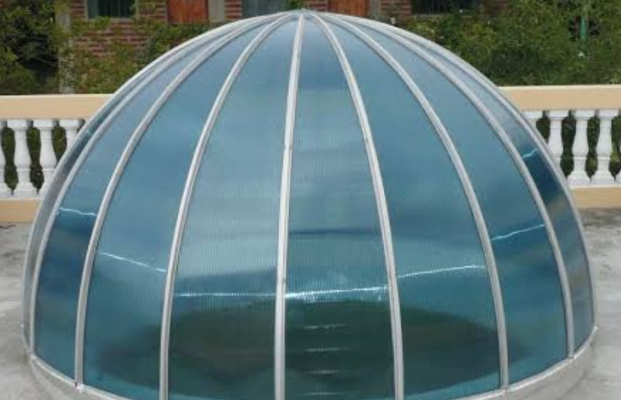 MODELO DE REFERÊNCIA
MODELO DE REFERÊNCIA
MODELO DE REFERÊNCIA
MODELO DE REFERÊNCIA
MODELO DE REFERÊNCIA
MODELO DE REFERÊNCIA
Órgão01CÂMARA MUNICIPALUnidade Orçamentária01.00.01DEPARTAMENTO ADMINISTRATIVOUnidade Executora01.001DEPARTAMENTO ADMINISTRATIVOFunção programática01.031.001-2.001MANUTENÇÃO DEPARTAMENTO ADMINISTRATIVO DA CÂMARA MUNICIPALElemento00012.3.3.90.39.00-1500OUTROS SERVIÇOS DE TERCEIRO – PESSOA JURÍDICARazão Social:Razão Social:Razão Social:Razão Social:CNPJ:Nome Fantasia:Nome Fantasia:Nome Fantasia:Logradouro:Logradouro:Logradouro:Número:Complemento:Complemento:Bairro:Bairro:Cidade:Cidade:Cidade:CEP:Telefone Fixo:Email:Email:Email:Banco:Agência:Agência:Conta:Representante:Representante:Representante:Telefone Celular:ItemDescriçãoUnidadeQtdePreçoUnitárioPreçoTotalÚnicoXXXXXXXXXR$ ??,??R$ ???.???,??Empresa: XXXXXXXXXXXX - CNPJ: XXXXXXXXXXXRepresentante Legal: XXXXXXXXXTelefone: (XX) XXXX-XXXX - E-mail: XXXEndereço: XXXEmpresa: XXXXXXXXXXXX - CNPJ: XXXXXXXXXXXRepresentante Legal: XXXXXXXXXTelefone: (XX) XXXX-XXXX - E-mail: XXXEndereço: XXXEmpresa: XXXXXXXXXXXX - CNPJ: XXXXXXXXXXXRepresentante Legal: XXXXXXXXXTelefone: (XX) XXXX-XXXX - E-mail: XXXEndereço: XXXEmpresa: XXXXXXXXXXXX - CNPJ: XXXXXXXXXXXRepresentante Legal: XXXXXXXXXTelefone: (XX) XXXX-XXXX - E-mail: XXXEndereço: XXXEmpresa: XXXXXXXXXXXX - CNPJ: XXXXXXXXXXXRepresentante Legal: XXXXXXXXXTelefone: (XX) XXXX-XXXX - E-mail: XXXEndereço: XXXEmpresa: XXXXXXXXXXXX - CNPJ: XXXXXXXXXXXRepresentante Legal: XXXXXXXXXTelefone: (XX) XXXX-XXXX - E-mail: XXXEndereço: XXXItemDescriçãoUnidadeQtdePreçoUnitárioPreçoTotalÚnicoXXXXXXXXXR$ XXXXR$ XXXXXAssinatura de Representante da CâmaraAssinatura de Representante do FornecedorEmpresa: XXX - CNPJ: XXXRepresentante Legal: XXXTelefone: (XX) XXXX-XXXX - E-mail: XXXEndereço: XXXEmpresa: XXX - CNPJ: XXXRepresentante Legal: XXXTelefone: (XX) XXXX-XXXX - E-mail: XXXEndereço: XXXEmpresa: XXX - CNPJ: XXXRepresentante Legal: XXXTelefone: (XX) XXXX-XXXX - E-mail: XXXEndereço: XXXEmpresa: XXX - CNPJ: XXXRepresentante Legal: XXXTelefone: (XX) XXXX-XXXX - E-mail: XXXEndereço: XXXEmpresa: XXX - CNPJ: XXXRepresentante Legal: XXXTelefone: (XX) XXXX-XXXX - E-mail: XXXEndereço: XXXEmpresa: XXX - CNPJ: XXXRepresentante Legal: XXXTelefone: (XX) XXXX-XXXX - E-mail: XXXEndereço: XXXEmpresa: XXX - CNPJ: XXXRepresentante Legal: XXXTelefone: (XX) XXXX-XXXX - E-mail: XXXEndereço: XXXEmpresa: XXX - CNPJ: XXXRepresentante Legal: XXXTelefone: (XX) XXXX-XXXX - E-mail: XXXEndereço: XXXItem
T.R.EspecificaçãoMarcaModeloUnidadeQtde
MáximaQtde
MínimaValor
UnitárioEmpresa: XXX - CNPJ: XXXRepresentante Legal: XXXTelefone: (XX) XXXX-XXXX - E-mail: XXXEndereço: XXXEmpresa: XXX - CNPJ: XXXRepresentante Legal: XXXTelefone: (XX) XXXX-XXXX - E-mail: XXXEndereço: XXXEmpresa: XXX - CNPJ: XXXRepresentante Legal: XXXTelefone: (XX) XXXX-XXXX - E-mail: XXXEndereço: XXXEmpresa: XXX - CNPJ: XXXRepresentante Legal: XXXTelefone: (XX) XXXX-XXXX - E-mail: XXXEndereço: XXXEmpresa: XXX - CNPJ: XXXRepresentante Legal: XXXTelefone: (XX) XXXX-XXXX - E-mail: XXXEndereço: XXXEmpresa: XXX - CNPJ: XXXRepresentante Legal: XXXTelefone: (XX) XXXX-XXXX - E-mail: XXXEndereço: XXXEmpresa: XXX - CNPJ: XXXRepresentante Legal: XXXTelefone: (XX) XXXX-XXXX - E-mail: XXXEndereço: XXXEmpresa: XXX - CNPJ: XXXRepresentante Legal: XXXTelefone: (XX) XXXX-XXXX - E-mail: XXXEndereço: XXXItem
T.R.EspecificaçãoMarcaModeloUnidadeQtde
MáximaQtde
MínimaValor
UnitárioItemEspecificaçãoCatálogoUnidade de MedidaQuantidade EstimadaValor UnitárioValor TotalÚnicoXXX XXX XXX XXX R$ xxxxx R$xxxxxxxÓrgão01CÂMARA MUNICIPALUnid Orçamentária01.00.01DEPARTAMENTO ADMINISTRATIVOUnidade Executora01.001DEPARTAMENTO ADMINISTRATIVOFunção programática01.031.0001-2.003MANUTENÇÃO DA AÇÃO LEGISLATIVAElemento3.3.90.39.00OUTROS SERVIÇOS DE TERCEIROS – PESSOA JURÍDICAÓrgão01CÂMARA MUNICIPALUnid Orçamentária01.00.01DEPARTAMENTO ADMINISTRATIVOUnidade Executora01.001DEPARTAMENTO ADMINISTRATIVOFunção programática01.031.0001-2.003MANUTENÇÃO DA AÇÃO LEGISLATIVAElemento4.4.90.52.00EQUIPAMENTOS E MATERIAL PERMANENTENome do Ordenador de DespesasContratanteNome da ContratadaContratada